ΕΡΕΥΝΗΤΙΚΗ ΕΡΓΑΣΙΑΘΕΜΑ: ΑΡΧΑΙΟΙ ΑΘΛΗΤΙΚΟΙ ΑΓΩΝΕΣ 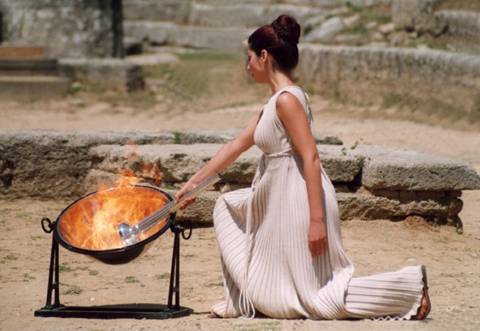 ΕΝΙΑΙΟ ΛΥΚΕΙΟ ΙΤΕΑΣ         Σχ.Έτος  2015-2016                        ΤΑΞΗ:Α ΛΥΚΕΙΟΥΕΙΣΑΓΩΓΗ   Ο αθλητισμός και οι αγώνες ήταν πραγματικός παλμός και πνοή ζωής για τους αρχαίους Έλληνες. Διέχεαν έντονη δημιουργικότητα που απλωνόταν σε όλους τους τομείς της κοινωνικής δραστηριότητας. Οι αγαλματένιοι έφηβοι και οι καλογυμνασμένοι άνδρες, που στέφονταν νικητές στην Ολυμπία και στους άλλους Πανελλήνιους Αγώνες, ήταν δημιουργήματα μιας φυσικής μεθόδου ανάπτυξης του ανθρώπου με στόχο τη διαρκή σωματική, πνευματική και ηθική βελτίωση. Αυτή η αντίληψη χαρακτήρισε την προϊστορική και την ιστορική εποχή με θαυμαστή συνέπεια και ακολουθήθηκε με ομοιομορφία από όλες τις  ελληνικές κοινότητες.  Η αγάπη των Ελλήνων για την άθληση και τον ανταγωνισμό δημιούργησε πολλούς αγώνες, περίχωρους ( τοπικούς ) και πανελλήνιους. Οι τελευταίοι λέγονταν και κοινοί, γιατί αφορούσαν όλους τους Έλληνες , στεφανίτες γιατί το έπαθλο ήταν ένα απλό στεφάνι και εισελαστικοί     ( από το εισελαύνω = εισέρχομαι), γιατί οι νικητές κατά την επιστροφή τους έμπαιναν στην πόλη τους από ένα τμήμα του τείχους, που οι συμπολίτες τους γκρέμιζαν συμβολικά, γιατί η πόλη που είχε τέτοιο παλικάρι δεν χρειάζονταν τείχη.   Η σημαντικότερη και αρχαιότερη πανελλήνια διοργάνωση ήταν οι Ολυμπιακοί Αγώνες. Οι αθλητές συναγωνίζονταν ακόμη στα Πύθια, Ίσθμια και τα  Νέμεα. Οργανωτικό πρότυπο υπήρξαν οι Ολυμπιάδες που τελούνταν στα πλαίσια λατρευτικών τελετών κάποιου θεού. Αθλητικοί αγώνες στην ΠροϊστορίαΟ Ιππίας από την Ηλεία, σοφιστής του 5ου αιώνα π.Χ., συγκρότησε τον πρώτο κατάλογο νικητών στους Ολυμπιακούς Αγώνες. Σύμφωνα με αυτόν, το πρώτο αγώνισμα, ο δρόμος, διοργανώθηκε στην Ολυμπία για πρώτη φορά το 776 π.Χ. προς τιμήν του Ολύμπιου Δία. Από μεταγενέστερες αρχαίες πηγές γίνεται γνωστή η μεγάλη σημασία που απέκτησε σταδιακά ο θεσμός των Ολυμπιακών Αγώνων, ενώ ήδη από τις αρχές του 5ου αιώνα π.Χ. συγκαταλεγόταν στις μεγαλύτερες και πιο γνωστές πανελλήνιες διοργανώσεις. 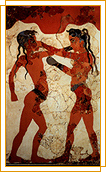 Ωστόσο, οι Ολυμπιακοί δεν ήταν οι πρώτοι αγώνες στην ιστορία της Μεσογείου. Στην αρχαία Αίγυπτο και τη Μεσοποταμία έχουν βρεθεί ανάγλυφα σκαλισμένα σε τάφους βασιλέων και ευγενών που φέρουν αθλητικές σκηνές, από τα οποία φαίνεται ότι οι λαοί αυτών των περιοχών είχαν τη δική τους μακρά παράδοση αθλητικών αγώνων. Δεν είχαν όμως καθιερώσει τακτικές εκδηλώσεις και, όταν συνέβη αυτό, πιθανότατα τις παρακολουθούσαν μόνο οι βασιλείς και η ανώτερη τάξη. Στη μινωική Κρήτη ιδιαίτερη μέριμνα δινόταν στη γυμναστική. Τα ταυροκαθάψια και οι πτώσεις ήταν τα αγαπημένα αθλήματα των Μινωιτών, όπως φανερώνουν οι νωπογραφίες που διακοσμούν τα παλάτια τους. Άλλα αθλήματα ήταν οι αγώνες στίβου, πάλης και πυγμαχίας, όμως τέτοιες δραστηριότητες τελούνταν μάλλον σε τοποθεσίες κοντά στο παλάτι, πιθανόν από μέλη της τάξης των ευγενών. Όλα τα μινωικά αγωνίσματα υιοθετήθηκαν από τους Μυκηναίους που εισήγαγαν τις αρματοδρομίες και ορισμένα άλλα αγωνίσματα στίβου. Το άρμα ήταν εξαιρετικά σημαντικό στο μυκηναϊκό κόσμο, αφού χρησιμοποιούνταν όχι μόνο στον πόλεμο και στο κυνήγι, αλλά και σε θρησκευτικές και ταφικές τελετές.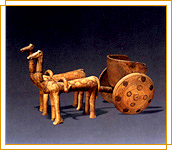 Οι πρώτες γραπτές ενδείξεις αθλητικών αγώνων στον ελληνικό κόσμο βρίσκονται στα ομηρικά έπη. Ο Όμηρος, στην Ιλιάδα και την Οδύσσεια, παραθέτει ζωηρές περιγραφές των αγώνων που διοργανώθηκαν είτε ως μέρος, για παράδειγμα, των ταφικών τελετών για το νεκρό ήρωα Πάτροκλο είτε με άλλη αφορμή. Η εμφάνιση των πρώτων πόλεων-κρατών οδήγησε στη ραγδαία ανάπτυξη του αθλητισμού. Πολλοί τοπικοί αγώνες θεσμοθετήθηκαν στις πόλεις και τελούνταν κατά τη διάρκεια θρησκευτικών εορτών. Ο αθλητισμός έγινε θεσμός, παρέχοντας στα μέλη της πόλης το πρόσχημα για τακτικό συναγωνισμό. Η Ολυμπία αποτέλεσε σύντομα σημαντικό θρησκευτικό κέντρο, όπου διοργανωνόταν μια σειρά αθλητικών αγώνων, οι οποίοι θα εξελίσσονταν σε σύμβολο της πολιτικής και πολιτιστικής ενότητας των Ελλήνων κατά τη διάρκεια των ιστορικών χρόνων.                      ΙΕΡΟΙ ΠΑΝΕΛΛΗΝΙΟΙ ΑΓΩΝΕΣ                ‘ΙΣΘΜΙΑ  Σύμφωνα με τον μύθο, ιδρυτής του θεσμού των Ισθμίων ήταν ο Ποσειδώνας, κατά άλλους ο Θησέας. Η ιστορία τους αρχίζει το 582 π.Χ .όταν διοργανώθηκαν για πρώτη φορά. Ξέρουμε ότι ήταν σημαντικά αγωνίσματα, αν και όχι τόσο όσο οι Ολυμπιακοί Αγώνες και τα Πύθια, αφού ο Σόλων είχε τάξει σε κάθε Αθηναίο πρωταθλητή των Ισθμίων βραβείο 100 δραχμών.Διοργανώνονταν κάθε δύο χρόνια, στα μέσα του καλοκαιριού και κρατήθηκαν μέχρι τον καιρό της Ρωμαϊκής Αυτοκρατορίας. Κάθε δύο χρόνια συνέπιπταν με τους Ολυμπιακούς αγώνες.Η διεξαγωγή των αγώνων γίνονταν από την πόλη της Κορίνθου, μέχρι το 146 π.Χ., όταν η Κόρινθος καταστράφηκε και η διεξαγωγή πέρασε στα χέρια της Σικυώνας μέχρι που να ξανακτιστεί η Κόρινθος.Τόπος διοργάνωσης ήταν το ιερό δάσος με τα έλατα στον Ισθμό της Κορίνθου. Εκεί βρίσκονταν ο ναός του Ποσειδώνα και ο αγωνιστικός ιππόδρομος, το στάδιο, το θέατρο και ένα γυμναστήριο, το «Κράνειο». Περιελάμβαναν αγώνες γυμναστικής, δρόμου, πάλης, πυγμαχίας, παγκράτιο και πένταθλο. Αργότερα το πρόγραμμα επεκτάθηκε έτσι ώστε να συμπεριλαμβάνει και αγώνες ιππασίας και αρματοδρομίες. Αργότερα το πρόγραμμα συμπληρώθηκε έτσι ώστε να περιλαμβάνει και διαγωνισμό μουσικής, ποίησης και ρητορικής.Η τιμητική απονομή γίνονταν με κλαδί Sambucus, και φοίνικα, αργότερα με κλαδί ελάτου.    ΠΥΘΙΑ Τα Πύθια ήταν εορταστικά αγωνίσματα της αρχαίας Ελλάδας που γίνονταν στους Δελφούς και εν μέρει στο Χρισσό Φωκίδας προς τιμή του θεού Απόλλωνα. Ήταν Πανελλήνια η πιο σημαντική εκδήλωση μετά τους Ολυμπιακούς Αγώνες.Σύμφωνα με τον μυθολογία, ο θεσμός των Πυθίων ιδρύθηκε από τον ίδιο τον Απόλλωνα, όταν αυτός νίκησε τον δράκο Πύθωνα. Η ιστορία τους αρχίζει το 586 π.Χ. όταν διοργανώθηκαν για πρώτη φορά. Την διεύθυνση των εκδηλώσεων είχε η Αμφικτυονία της Κεντρικής Ελλάδας. Αρχικά διοργανώνονταν κάθε οκτώ, αργότερα κάθε τέσσερα χρόνια, όπως ακριβώς και οι ολυμπιακοί αγώνες. Η ημέρα της διοργάνωσης εξακριβωνόταν με τον εξής τρόπο: Οι Ολυμπιακοί αγώνες διοργανώνονταν με την πρώτη πανσέληνο του θερινού ηλιοστασίου, ενώ τα Πύθια ακολουθούσαν το καλοκαίρι μετά από την πάροδο τριών ετών. Ο θεσμός των Πυθίων ήταν σεβαστός σε όλη την Ελλάδα, αφού από όλες τις πόλεις έφταναν αθλητές που εκπροσωπούσαν την πατρίδα τους, και θεατές που ήθελαν να θαυμάσουν τους αγώνες. Στα πλαίσια των διοργανώσεων αυτών γίνονταν και «Αγορά», δηλαδή εμπορική έκθεση.  Οι πρώτες εκδηλώσεις είχαν καθαρά μουσικό χαρακτήρα, και ήταν κυρίως αγώνες κιθαρωδίας (τραγούδι με συνοδεία κιθάρας). Το πρόγραμμα διευρύνθηκε αργότερα το αγώνισμα της αυλωδίας (τραγούδι με συνοδεία αυλού) και της αύλησης (σόλο αυλού). Σταδιακά διευρύνθηκε το πρόγραμμα και με αθλητικούς αγώνες, ιπποδρομίες και αρματοδρομίες.Δικαίωμα συμμετοχής είχε κάθε Έλληνας που είχε γεννηθεί ελεύθερος, ενώ οι Βάρβαροι και αυτοί που είχαν πέσει σε σοβαρό αμάρτημα, ή είχαν χάσει τα πολιτικά τους δικαιώματα αποκλείονταν από τους αγώνες.Κατά την διάρκεια των εορτών επικρατούσε η ιερή Δελφική εκεχειρία, δηλαδή έπαυαν οι τυχόν πολεμικές διαμάχες μεταξύ των Ελλήνων. Το τέλος των Πυθίων ήρθε το 394 μ.Χ., όταν ο Θεοδόσιος Α' τα απαγόρευσε. Δυστυχώς οι πηγές που περιέγραφαν την εορτή καταστράφηκαν ή χάθηκαν με την πάροδο των αιώνων. Από τα λίγα που μας διασώθηκαν ξέρουμε ότι πρόκειται για λαμπρές εορταστικές εκδηλώσεις. Ο Αριστοτέλης μας δίνει μια εντύπωση του προγράμματος. Το πρόγραμμα διαρκούσε έξι έως οκτώ ημέρες. Την πρώτη μέρα γινόταν μια εορταστική θεατρική παράσταση με περιεχόμενο την νίκη του Απόλλωνα κατά του Πύθωνα. Ακολουθούσε εορταστική περιφορά, ενώ στον ναό γινόταν θυσία. Κατόπιν ακολουθούσε ένα γλέντι που κρατούσε μέχρι την τέταρτη ημέρα, όπου και άρχιζαν οι αγώνες.Οι μουσικοί αγώνες λάμβαναν χώρα στο θέατρο, ενώ οι αθλητικοί αγώνες διεξάγονταν στο στάδιο. Οι αγώνες αρματοδρομίας γίνονταν στο κοντινό Χρισσό που είχε μεγαλύτερο άνοιγμα από τους Δελφούς.Οι μουσικοί αγώνες περιελάμβαναν:έναν ύμνο στον θεό ΑπόλλωναΤραγούδι με συνοδεία αυλού ή κιθάραςθεατρικές παραστάσεις και όρχησηζωγραφικήΤα βραβεία ήταν τιμητικά, και συγκεκριμένα ένα δάφνινο στεφάνι. Σε μερικές παραστάσεις βλέπουμε το βραβείο να είναι ένα μήλο, και κλαδιά φοινικιάς. Ο μεγαλύτερος φόρος τιμής όμως ήταν ένα άγαλμα του νικητή.   ΝΕΜΕΑΤα Νέμεα ή Νέμεια ήταν αθλητικοί αγώνες που διεξάγονταν στην Νεμέα κατά την αρχαιότητα. Οι αγώνες αυτοί καθιερώθηκαν το 573 π.Χ. προς τιμήν του Δία, ιερό του οποίου υπήρχε στη Νεμέα και λάμβαναν μέρος στο στάδιο μήκους 178 μέτρων και χωρητικότητας 40.000 θεατών. Τα Νέμεα με γυμνικούς και ιππικούς αγώνες ήταν από τις πιο σημαντικές αθλητικές διοργανώσεις της αρχαίας Ελλάδας μετά τα Πύθια, τα Ολύμπια και τα Ίσθμια. Με την ίδια ονομασία διεξάγονται από το 1996 στο αρχαίο στάδιο της Νεμέας διεθνείς αθλητικοί αγώνες. Τα Νέμεα καθιερώθηκαν το 573 π.Χ. σε μια εποχή που η πόλη της Νεμέας αποτελούσε τμήμα της πόλης-κράτους των Κλεωνών. Αργότερα η Νεμέα και οι αγώνες πέρασαν στην κατοχή του Άργους και από το 270 π.Χ. διεξάγονταν εκεί. Στη Νεμέα υπήρχε το ιερό του Δία, ένα από τα σημαντικότερα ιερά των Ελλήνων και οι αθλητικοί αγώνες διοργανώνονταν ως μέρος του κύκλου των εορτών προς τιμήν του Δία. Τα Νέμεα, μαζί με τα Ολύμπια, τα Ίσθμια και τα Πύθια, ήταν οι σπουδαιότεροι αθλητικοί αγώνες στην Αρχαία Ελλάδα. Στη διάρκειά τους μια ιερή εκεχειρία σταματούσε κάθε εχθροπραξία ανάμεσα στις ελληνικές πόλεις.Η Νεμέα δεν ήταν πόλη ούτε καν οικισμός. Διέμεναν εκεί μόνο λίγοι ιερείς ενώ συνέρρεε πλήθος προσκυνητών. Το έπαθλο των αγώνων ήταν ένα στεφάνι από άγριο σέλινο. Η διάρκεια των αγώνων εικάζεται ότι ήταν πέντε μέρες και την ευθύνη της διεξαγωγής τους είχαν οι Ελλανοδίκες. Διεξάγονταν κάθε δύο έτη. Ήταν ταφικοί αγώνες προς τιμήν των Επτά επί Θήβας αλλά και προς τιμήν του οφέλτη Δία Για αυτόν το λόγο οι ελλανοδίκες φορούσαν πένθιμο ένδυμα.Το στάδιο της Νεμέας κατασκευάστηκε στα τέλη του 4ου αιώνα π.Χ. Είχε χωρητικότητα 40.000 θεατών και ο στίβος είχε μήκος 178 μέτρα.Στα Νέμεα διεξάγονταν αγώνες γυμνικοί και ιππικοί. Αργότερα προστέθηκαν και μουσικοί. Τα αγωνίσματα ήταν τα εξής : Γυμνικοί ΑγώνεςΣτάδιο (178 μέτρα)Δίαυλος (355 μέτρα)Ίππιο (710 μέτρα)Δόλιχος (3.600 μέτρα)Οπλίτης δρόμος (3.600 μέτρα)ΠαγκράτιοΠυγμήΠάληΠένταθλοΙππικοί αγώνεςΤέθριππο (πάνω από 8.400 μέτρα)Συνορίδα (5.600 μέτρα)Κέλητας (4.200 μέτρα)ΠαναθήναιαΑΘΛΗΤΙΚΟΙ ΑΓΩΝΕΣ ΣΤΗ ΜΑΚΕΔΟΝΙΑΌπως αναφέρει ο Δημοσθένης, ο Φίλιππος στα Ολύμπια του Δίου, μετά την άλωση της Ολύνθου, κάλεσε έναν μεγάλο αριθμό δραματικών καλλιτεχνών (τεχνιτών) και στεφάνωσε ο ίδιος τους νικητές.

 Ανάλογους καλλιτεχνικούς διαγωνισμούς συμπεριέλαβε στο αγωνιστικό πρόγραμμα των Ολυμπίων του Δίου και ο Μ. Αλέξανδρος.

Η διάρκεια των αγώνων, σύμφωνα με τον Διόδωρο, ήταν εννέα ημέρες και κάθε μια ήταν αφιερωμένη σε διαφορετική Μούσα. Ένα σημαντικό στοιχείο διαφοροποίησης ήταν η περίοδος τέλεσης των αγώνων.

Τα Ολύμπια του Δίου κατά πάσα πιθανότητα τελούνταν το Φθινόπωρο, τον μήνα Οκτώβριο, ενώ τα Ολυμπία της Πελοποννήσου τελούνταν μέσα στο καλοκαίρι.

Η πόλη του Δίου φαίνεται ότι εξελίχθηκε σε οργανωμένο αθλητικό κέντρο, αφού διέθετε αθλητικές εγκαταστάσεις (στάδιο, γυμνάσω) και διοργάνωνε αγώνες.

Την τέλεση αγώνων στο Δίον επιβεβαιώνει και μια τιμητική επιγραφή του 325-300 π.Χ. που αναφέρεται σε γυμνικούς αγώνες στην πόλη, χωρίς όμως να γίνεται σαφές αν πρόκειται για τα Ολύμπια.
Από τον Πολύβιο πληροφορούμαστε επίσης ότι η πόλη διέθετε γυμνάσιο το οποίο κατεστράφη από τους Αιτωλούς του Σκόπα το 215 π.Χ..

Κατά την αυτοκρατορική περίοδο δεν υπάρχει κάποιο στοιχείο που να μαρτυρεί την τέλεση των Ολυμπίων του Δίου, ίσως για τον λόγο ότι εκείνη την περίοδο η πόλη της Βέροιας αποτελούσε το κέντρο των Μακεδόνων και συνεπώς εκεί γινόταν όλες οι εορτές και οι αγώνες.

Βέροια. 

Μέσα από έναν αγωνιστικό κατάλογο χρονολογημένο κατά το πρώτο μισό του 2ου αι. π.Χ., διαπιστώνεται ότι η Βέροια φιλοξενούσε αγώνες ιδιαίτερα μεγάλης αίγλης.
Ο κατάλογος περιλαμβάνει ονόματα νικητών διαφόρων ηλικιών (παίδας, άνδρας, αγενείους) σε γυμνικούς (δόλιχον, στάδιον, πυγμή, παγκράτιο) και μουσικούς (κιθαρωδούς) αγώνες.

 Είναι αξιοσημείωτο ότι μνημονεύονται ονόματα αθλητών από διάφορες πόλεις της Μακεδονίας, όπως:
Θεσσαλονικεύς,
Φυλακαίος (από την πόλη της Πιερίας Φυλάκαι),
Εορδέστης (από την Εορδαία) και πιθανότατα και
Αιγαίος (από τις Αιγές).

Στον κατάλογο εντοπίζονται και ονόματα ξένων αθλητών από τον υπόλοιπο ελληνικό κόσμο, όπως Λαοδικεύς, Μυτιληναίος, Αβυδηνός και ιδίως Αλεξανδρεύς, εθνικό του οποίου η μεγάλη συχνότητα είναι αξιοπρόσεκτη.

Δυστυχώς μέσα από την επιγραφή δεν διακρίνεται το όνομα των αγώνων, αβίαστα όμως συμπεραίνεται από τη μελέτη του καταλόγου στον οποίο καταγράφονται νικητές από όλη την ελληνική οικουμένη ότι επρόκειτο για σπουδαίους αγώνες με πανελλήνια χαρακτηριστικά. 0α μπορούσε να υποθέσει κανείς ότι πρόκειται για τους στεφανίτες αγώνες της Μακεδονίας στους οποίους κάνει αναφορά το διάταγμα του Φιλίππου του Ε’ που εκδόθηκε το 183 π.Χ. και το οποίο είναι σύγχρονο με τον προαναφερόμενο αγωνιστικό κατάλογο.

Ο Φίλιππος ο Ε' άλλωστε καταγόταν από τη Βέροια και πιθανόν να προσέφερε στην πόλη του τη δυνατότητα οργάνωσης ανάλογων αγώνων με πανελλήνια απήχηση.

«Βασίλεια» της Μακεδονίας. 
Οι Μακεδόνες λάτρευαν τον Δία ως Ολύμπιο, Αγοραίο, Ύψιστο και Βασίλειο.

Η λατρεία του Διός Βασιλείου στη Μακεδονία μας είναι ευρύτερα γνωστή από μια αναφορά του Αρριανού.

 Προς τιμήν του Διός Βασιλείου οι Μακεδόνες οργάνωναν αγώνες με την επωνυμία Βασίλεια.

 Σε αττική επιγραφή που χρονολογικά προέρχεται από τον Ιο π.Χ. αι. μνημονεύονται οι αγώνες των: Βασιλείων των εν Μακεδονία61.

 Στο αγωνιστικό περιεχόμενο των Βασιλείων της Μακεδονίας συμπεριλαμβάνονταν και μουσικοί διαγωνισμοί, αφού στην παραπάνω επιγραφή καταγράφεται το όνομα κιθαρωδού νικητή.

Δυστυχώς δεν γνωρίζουμε τον ακριβή τόπο τέλεσης στη Μακεδονία, τη συχνότητα τέλεσης ή τα έπαθλα των Βασιλείων.

 Τα Βασίλεια της Μακεδονίας θα πρέπει να τελούνταν στις Αιγές ή τη Βέροια Βασίλεια, των οποίων ο τόπος τέλεσης δεν μας είναι γνωστός, μνημονεύονται και σε επιγραφή του 1ου π.Χ. αι., που αναφέρθηκε προηγούμενα, σύμφωνα με την οποία Μακεδόνας δρομέας στέφθηκε νικητής στο στάδιο, δίαυλο και οπλίτη δρόμο την ίδια ημέρα.

Ανάλογοι αγώνες Βασιλείων τελούνταν στη Βοιωτία σε ανάμνηση της νίκης των Θηβαίων κατά των Σπαρτιατών στα Δεύκτρα.Αγώνες στη Μακεδονία κατά την αυτοκρατορική περίοδο

Κατά την αυτοκρατορική περίοδο, είναι αλήθεια ότι ένα πλήθος νέων αγώνων έκανε την εμφάνισή του και ένας ακόμη μεγαλύτερος αριθμός κατά τα πρότυπα των πανελλήνιων ιερών αγώνων ιδρύθηκε στις οικονομικά εύρωστες πόλεις του ελληνικού κόσμου. 

Στο πλαίσιο μιας σχετικής πολιτικής αυτονομίας των ελληνικών πόλεων οι αυτοκράτορες έδειξαν ανεκτικοί έναντι των ελληνικών θεσμών και συνέβαλλαν σε μια αξιοσημείωτη ίδρυση και ενίσχυση των αγώνων.

 Όπως και στον υπόλοιπο ελληνικό κόσμο έτσι και στη Μακεδονία οι αθλητικοί αγώνες συνέχισαν να προσελκύουν το ενδιαφέρον του κόσμου. 

Το ενδιαφέρον των Μακεδόνων για τα αθλητικά θεάματα πιστοποιείται και από επιγραφή που αναφέρεται σε έναν αρτοποιό από τη Βέροια, ο οποίος ταξίδεψε δίόδεκα φορές στην Ολυμπία για να παρακολουθήσει τους Ολυμπιακούς Αγώνες .
Βέροια.

 Η Βέροια αναγεννήθηκε κατά τους αυτοκρατορικούς χρόνους και αναδείχθηκε πρωτεύουσα της Μακεδονίας , μητρόπολις, νεωκόρος  και έδρα του Κοινού των Μακεδόνων .

 Ο αυτοκράτορας Νέρβας της απένειμε για πρώτη φορά το δικαίωμα της νεωκορίας, ενώ ο Ηλιογάβαλος της παρεχώρησε τον τίτλο της δις νεωκόρου.

Τον τίτλο αυτόν απώλεσε επί Αλέξανδρου Σεβήρου αλλά ανέκτησε επί Γορδιανού III.

Η πόλη διέθετε τη σχετική αθλητική υποδομή, γυμνάσιο και στάδιο έξω από τα τείχη της, για να μπορεί να διοργανώνει αγώνες .

 Κάθε χρόνο από το Κοινό τελούνταν μία εορτή προς τιμή του αυτοκράτορα κατά τη διάρκεια των οποίων γινόταν γυμνικοί και θυμελικοί αγώνες ή μονομαχίες προς τιμή του , εκδηλώσεις τις οποίες ανελάμβανε να αθλοθετήσει και να εποπτεύσει ο αγωνοθέτης του Κοινού των Μακεδόνων.

 Στο αθλητικό περιεχόμενο των αγώνων πιθανώς να περιλαμβανόταν το πένταθλο, αφού μια επιγραφή από την Έφεσο που χρονολογείται το δεύτερο μισό του 2ου μ.Χ. αι. είναι αφιερωμένη σ’ έναν πενταθλητή ο οποίος ήταν νικητής και σε αγώνες στη Μακεδονία. Μια άλλη επιγραφή αναφέρεται σ’ έναν πυγμάχο από τη Σινώπη, νικητή σε αγώνες του Κοινού της Μακεδονίας κατά την εποχή του Τραϊανού Δέκιου ή του Αδριανού.

 Οι αγώνες του Κοινού πιθανότατα έφεραν την επωνυμία Κοινά  και χαρακτηρίζονταν ως ισάκτιοι αγώνες σε μια επιγραφή από τη Βέροια του τέλους του 1ου μ.Χ. αι. 78. Σύμφωνα με την επιγραφή ένας αρχιερέας και αγωνοθέτης του Κοινού των Μακεδόνων διοργάνωσε αγώνες μονομάχων και ισακτίους αγώνες, ταλαντιαίους θυμελικούς και γυμνικούς, σύμφωνα με το πρότυπο των αγώνων των Ακτίων της Νικόπολης που επίσης είχαν γυμνικά και σκηνικά αγωνίσματα και έπαθλο ένα τάλαντο.

Οι πρώτες αγωνιστικές παραστάσεις από τη Βέροια εντοπίζονται στα νομίσματα της εποχής του Ηλιογάβαλου (218-224 μ.Χ.).

Τα συγκεκριμένα νομίσματα απεικόνιζαν αγωνιστικό τραπέζι και δύο στεφάνια ως έπαθλα και την επιγραφή ΚΟΙΝΟΝ ΜΑΚΕΔΟΝΩΝ Β ΝΕΩ(ΚΟΡ), ενδείξεις που υπονοούν την τέλεση αγωνιστικών εκδηλώσεων, χωρίς να αναφέρεται το όνομα των αγώνων. 

Τα παραπάνω μας οδηγούν στη σκέψη ότι ίσως το Κοινόν των Μακεδόνων οργάνωνε αγώνες και προς τιμήν του αυτοκράτορα Ηλιογάβαλου, ο οποίος της απένειμε τον τίτλο της νεωκόρου για δεύτερη φορά.

Οι σπουδαιότεροι όμως αγώνες της πόλης ήταν τα Ολύμπια.

 Είναι πολύ πιθανό, τα Ολύμπια τα οποία υποδέχεται η αρίστη πόλις της Μακεδονίας στον Ηρόδοτο του Λουκιανού να είναι αυτά της Βέροιας.

 Στα Ολύμπια λοιπόν βρέθηκε ο Λουκιανός το 166 μ.Χ. θέλοντας να κάνει γνωστό το έργο του στη Μακεδονία.

Αγώνες με την επωνυμία Ολύμπια εμφανίζονται σε πολλά νομίσματα αυτοκρατορικής εποχής τα οποία αποδίδουν την οργάνωσή τους στο Κοινό των Μακεδόνων την περίοδο της διακυβέρνησης των αυτοκρατόρων Γορδιανού III (238-244 μ.Χ.) και του Φίλιππου του Άραβα (244-249 μ.Χ.) στην πόλη της Βέροιας. Επί εποχής Γορδιανού III (242 ή 243/244μ,Χ.) κόπηκαν νομίσματα με την κεφαλή του Αλεξάνδρου στην πρόσθια όψη, δύο αγωνιστικές κορώνες με κλαδιά φοίνικα στην οπίσθια και την επιγραφή:

ΚΟΙΝΟΝ ΜΑΚΕΔΟΝΩΝ Β ΝΕΩΚΟΡ(ΩΝ) ΟΛΥΜ/ΠΙΑ 

Η παρουσία δύο αγωνιστικών στεμμάτων μας επιτρέπει να υποθέσουμε ότι πρόκειται για διπλούς αγώνες.

Δεν είναι απολύτως βέβαιο αν ο αυτοκράτορας Γορδιανός III κατά τη διάρκεια της εκστρατείας του εναντίον των Περσών διήλθε από τη Βέροια, πάντως απένειμε στην πόλη τον τίτλο της νεωκόρον για δεύτερη φορά.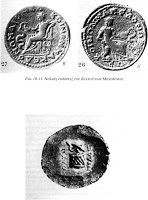  Το KΟΙΝΟΝ των Μακεδόνων οργάνωσε αγώνες προς τιμήν του με την επωνυμία Ολύμπια. Η τέλεση των Ολυμπίων το ίδιο έτος μαρτυρείται, σύμφωνα με ορισμένους ερευνητές, εκτός των άλλων και από ένα χρυσό μετάλλιο του Aboukir , το οποίο στην πρόσθια όψη φέρει την προτομή του Μ. Αλεξάνδρου και στην πίσω πλευρά την επιγραφή ΟΛΥΜ/ΠΙΑ AOC, δηλαδή την ονομασία των αγώνων Ολύμπια και την ακτιακή χρονολόγηση AOC που αντιστοιχεί στο 242-243 μ.Χ.

Πιθανότατα όμως η ερμηνεία αυτή να είναι εσφαλμένη και τα μετάλλια αυτά να μη σχετίζονται με τα Ολύμπια της Μακεδονίας, να συνδέονται απλά με την Ολυμπιάδα, τη μητέρα του Μ. Αλεξάνδρου, της οποίας το πορτρέτο φέρουν χαραγμένο στη μία τους όψη.

Σε νόμισμα της ίδιας περιόδου της αυτοκρατορίας του Γορδιανού III οι αγώνες φέρουν την επωνυμία Ολύμπια Αλεξάνδρεια.

Η ύπαρξη των αγώνων Αλεξάνδρεια Ολύμπια εν Βεροία κατά τον 3ο αι. μ.Χ. επιβεβαιώνεται από επιγραφή της θρακικής Περίνθου .

Διερευνώντας την αιτία τέλεσης των Αλεξανδρείων  οδηγούμαστε σε δύο διαφορετικές υποθέσεις.

Η πρώτη υπόθεση θεωρεί ότι τα Αλεξάνδρεια ήταν άμεσα συνδεδεμένα με τον Μ. Αλέξανδρο. Η δεύτερη υπόθεση θεωρεί ότι τα Αλεξάνδρεια ήταν άμεσα συνδεδεμένα με την αυτοκρατορική λατρεία.
Υποστηρίζει δηλαδή ότι το Κοινόν των Μακεδόνων θα πρέπει να οργάνωσε τα Αλεξάνδρεια για να κολακέψει τον αυτοκράτορα Γορδιανό III που επιθυμούσε να κατατροπώσει τους Πέρσες, όπως και ο Μακεδόνας βασιλιάς .

Είναι άλλωστε ευρύτερα γνωστό ότι οι αυτοκράτορες επιθυμούσαν να ταυτιστούν και να παρομοιαστούν με τον Μ. Αλέξανδρο .

 Είναι γεγονός ότι ήδη από την εποχή του Ηλιογάβαλου (218-222 μ.Χ.) κόπτονταν νομίσματα τα οποία στην πρόσθια όψη έφεραν χαραγμένο το κεφάλι του Μ. Αλεξάνδρου .

 Έτσι μας επιτρέπεται να συμπεράνουμε με μεγαλύτερη βεβαιότητα ότι τα Αλεξάνδρεια σχετίζονταν κυρίως με τη διατήρηση της μνήμης του Μ. Αλεξάνδρου ή τη διάθεση των Βεροιέων να προβάλλουν την ιστορική τους κληρονομιά και όχι τόσο με την αυτοκρατορική λατρεία .

Ολύμπια τελούνταν και επί εποχής Φιλίππου του Άραβα (244-249 μ.Χ.). 

Τα σχετικά νομίσματα χρονολογούνται το 246-247 μ.Χ..
Στην πίσω πλευρά τα νομίσματα αυτά φέρουν την επιγραφή ΟΛΥΜΠΙΑ Β ή Β/ΟΛΥΜΠΙ(Α) ΕΝ ΒΕΡ(ΟΙ)(Α), απ’ όπου πιθανώς συνάγεται ότι οι συγκεκριμένοι αγώνες τελέστηκαν για δεύτερη φορά το 246-247 μ.Χ., και επομένως ανήκαν στην κατηγορία των πεντετηρικών αγώνων, τελούνταν συνεπώς ανά τετραετία .

Τα Ολύμπια της Βέροιας, όπως φαίνεται σε επιγραφή του 253-257 μ.Χ., απέκτησαν τον τίτλο ιεροί και οικουμενικοί αγώνες, ενώ σε προγενέστερη επιγραφή του 240 μ.Χ. χαρακτηρίζονται ως ιεροί, εισελαστικοί και ισολύμπιοί .

Από τους ελληνιστικούς ακόμη χρόνους είναι γεγονός ότι η τιμή της εισέλασης, της θριαμβευτικής δηλαδή εισόδου των αθλητών στην πόλη τους, αποδίδονταν και στους νικητές των περίχωρων αγώνων, όπως επίσης και στους αγώνες που είχαν τα ίδια χαρακτηριστικά με τους πανελλήνιους αγώνες.

Θεσσαλονίκη. 

Στη Θεσσαλονίκη αναφέρονται για πρώτη φορά αγώνες με το όνομα Πύθια το 240 μ.Χ., στα χρόνια της διακυβέρνησης του αυτοκράτορα Γορδιανού III (238-244 μ.Χ)98. Ο Γορδιανός III απένειμε στη Θεσσαλονίκη για πρώτη φορά τον τίτλο της νεωκόρου και της παρεχώρησε το δικαίωμα τέλεσης των Πυθίων.

Από τα νομίσματα φαίνεται ότι τα Πύθια συνέχισαν να τελούνται και υπό τη διακυβέρνηση των αυτοκρατόρων Φιλίππου του Άραβα (244-249 μ.Χ.) και του Βαλεριανού και Γαλιηνού (253-268 μ.Χ.)100. Τα νομίσματα επί εποχής Γορδιανού III και Φιλίππου του Άραβα έφεραν στην οπίσθια όψη αγωνιστική κορώνα με κλαδί φοίνικα ή αγωνιστικό τραπέζι και την επιγραφή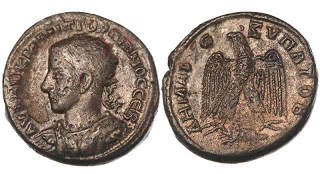 
ΘΕΣΣΑΛΟΝΙΚΕΩΝ ΝΕΩ(ΚΟΡΩΝ) ΠΥΘΙΑ.

Νομίσματα των Πυθίων, που πραγματοποιήθηκαν επί Φιλίππου του Άραβα το 244 μ.Χ., φέρουν επίσης και την επιγραφή ΠΥΘΙΑΔΙ Β, γεγονός που ισχυροποιεί την άποψη ότι τα Πύθια αυτά ήταν τα δεύτερα στη σειρά μετά την ίδρυσή τους επί Γορδιανού το 240 μ.Χ..

Σχετικά με τη χρησιμοποιούμενη ονομασία Πύθια μπορούμε να υποθέσουμε ότι οι αγώνες αυτοί πιθανότατα χρησιμοποιούσαν τα ίδια έπαθλα ή ότι είχαν το ίδιο αγωνιστικό περιεχόμενο με αυτό των Πυθίων που τελούνταν προς τιμήν του Απόλλωνα στους Δελφούς.

Μια επιγραφή του έτους 252-253 μ.Χ. καταγράφει την ύπαρξη αγωνοθετών και αμφικτνόνων στη Θεσσαλονίκη, όπως αυτοί ήταν γνωστοί από τους Δελφούς .

Στην ίδια επιγραφή αναφέρεται σαφώς το αγωνιστικό περιεχόμενο, όπως και οι κατηγορίες των αγωνιζομένων.

Τα αθλητικά αγωνίσματα ήταν το πένταθλο, οι δρόμοι (στάδιο, δόλιχος, δίαυλος), το παγκράτιο, η πυγμή και η πάλη.

Τα καλλιτεχνικά αγωνίσματα περιελάμβαναν αγώνες σαλπιγκτών, τραγωδών, κηρύκων, ποιητών και κιθαριστών.

Oι κατηγορίες των αγωνιζομένων στα γυμνικά αγωνίσματα ήταν τρεις:
 οι παίδες, 
οι αγένειοι και 
οι άνδρες. 

Τα Πύθια της Θεσσαλονίκης ήταν πεντετηρικοί αγώνες τελούνταν, δηλαδή, ανά τέσσερα χρόνια, όπως φαίνεται από τις επιγραφές .

 Από τις παραστάσεις των νομισμάτων φαίνεται ότι τα έπαθλα αυτών των αγώνων ήταν οι τρίποδες, οι αγωνιστικές κορώνες και τα μήλα κατά κανόνα πέντε τον αριθμό.

Τα Πύθια στη Θεσσαλονίκη απέκτησαν κατά καιρούς διάφορα προσωνυμία, όπως Καβείρεια, Καισάρεια και Επινείκια.

Από τα προαναφερόμενα προκύπτει ότι την εποχή του Βαλεριανού και Γαλλιηνού οι αγώνες ήσαν ιεροί, έφεραν όχι μόνο τα προσωνύμια Καισάρεια, Επινείκια, Καβείρια, Άκτια αλλά και τον γνωστό από άλλους πεντετηρικούς αγώνες χαρακτηρισμό μεγάλα.

Το προσωνύμιο Καβείρεια οφείλονταν στον πολιούχο θεό Κάβειρο στον οποίο απέδιδαν τη σωτηρία της πόλης από τους Γότθους το 254 μ.Χ.. Το προσωνύμιο Καισάρεια φανερώνει τη σύνδεση των αγώνων της Θεσσαλονίκης με τις εορτές προς τιμή των αυτοκρατόρων. Το προσωνύμιο Επινείκια παραπέμπει στη θεότητα Νίκη και πιθανότατα σχετίζεται με τη νίκη των θεσσαλονικέων κατά των Γότθων.
Οι συναυτοκράτορες Βαλεριανός και Γαλλιηνός, πιθανότατα, ανταμείβοντας τους θεσσαλονικείς για την αποτελεσματική αντίσταση που πρόβαλλαν στους Γότθους το 254 μ.Χ., της απένειμαν τη δεύτερη νεωκορία και το δικαίωμα να τελούν εκτός των Πυθίων και το δεύτερο ιερό αγώνα αυτόν των Ακτίων Πυθίων.

Οι αγώνες αυτοί θα πρέπει να ήταν μάλλον πεντετηρικοίκαι να τελέσθηκαν για πρώτη φορά το 255 μ.Χ..Την περίοδο λοιπόν αυτή εκδόθηκαν στη Θεσσαλονίκη νομίσματα που έφεραν τον τίτλο Άκτια Πύθια.

Εκτός από τις επιγραφές και τα νομίσματα που συνιστούν τις κύριες πηγές πληροφόρησης για τους αγώνες των Πυθίων, ενδιαφέρον παρουσιάζει ψηφιδωτό δάπεδο (που χρονολογείται μετά τα μέσα του 3ου αι. μ.Χ.), επί της συμβολής των οδών Εγνατίας και Αντιγονιδών στο οποίο εικονίζονται δύο στεφάνια με εγγεγραμμένη τη λέξη Πύθια και παράσταση αγωνιστικού τεθρίππου.

Εκτός των Πυθίων μια αγωνιστική επιγραφή ιδιαίτερα πλούσια σε πληροφορίες αναφέρει επιτάφιους αγώνες προς τιμή του αυτοκράτορα Βαλεριανού το 253-260 μ.Χ.. Εδώ αναφέρεται χαρακτηριστικά ότι η κατηγορία των παίδων αγωνίστηκε στην πάλη και στο παγκράτιο, ενώ οι κατηγορίες των αγενειών και των ανδρών στην πάλη.
Αναφέρονται, επίσης, τα ονόματα των νικητών ανά κατηγορία.

Αγώνες γινόταν επίσης προς τιμή του θεού Φούλβου πιθανότατα γιου του Μ. Αυρήλιου που πέθανε σε ηλικία τεσσάρων ετών και θεοποιήθηκε .
Αγώνες διοργανώνονταν και προς τιμήν του Αντινόου, στενού φίλου του αυτοκράτορα Αδριανού, με την επωνυμία Αντινόεια.
Οι δύο τελευταίοι αγώνες είχαν επιτάφιο χαρακτήρα, γιατί γινόταν προς τιμή των νεκριον και οι νικητές επιβραβεύονταν με χρηματικά έπαθλα (χρηματίτες ή θεματικοί αγώνες) .


Φίλιπποι. 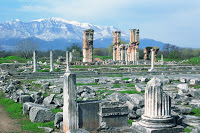 
Σε επιγραφή των Φιλίππων  συναντούμε τον Κόιντο Φλάβιο Ερμαδίωνα αγωνοθέτη των Μεγάλων Ασκληπιείων, τα οποία οργανώνονταν από τους θρησκευτές του Σεράπιδος, γεγονός που μπορεί να ενισχύσει την άποψη για ταύτιση του Σεράπιδος με τον Ασκληπιό.


Τα Ασκληπιεία των Φιλίππων πιθανότατα ήταν ετήσιοι και όχι πεντετήρικοι αγώνες, όπως τα Ασκληπιεία της Επιδαύρου.

Λητή. 

Σε ένα διάταγμα της Λητής του 119 π.Χ. αναφέρεται η θεσμοθέτηση ετήσιων ιππικών αγώνων προς τιμήν του ταμία XCDV Ρωμαίων Μάρκου Άννιου Ποπλίου και η τέλεσή τους την ημέρα που διοργανώνονταν και άλλοι αγώνες προς τιμήν των ευεργετών της πόλης .

Σίρρις. 

Η Σίρρις κατά τους αυτοκρατορικούς χρόνους ήταν μία θέση που διετέλεσε ρωμαϊκός σταθμός με την επωνυμία Sarxa ή Sarra.

Η πόλη κατά τη ρωμαϊκή εποχή διέθετε γυμνάσιο, υπάρχουν δε ενδείξεις ότι ο Τιβέριος Κλαύδιος Φλαουιανός Λυσίμαχος, ο οποίος ήταν γιος του γυμνασίαρχου της πόλεως Τιβέριου Κλαύδιου Διογένους ήταν αρχιερέας και αγωνοθέτης.
 Ο αρχιερέας-αγωνοθέτης επέδειξε πλούσια δραστηριότητα και στα πλαίσια της αυτοκρατορικής λατρείας διοργάνωσε ευκαιριακούς αγώνες με την επωνυμία Σεβαστά .ΟΛΥΜΠΙΑΚΟΙ ΑΓΩΝΕΣΗ ΓΕΝΕΣΗ ΤΩΝ ΑΓΩΝΩΝ ΣΤΟ ΧΩΡΟ ΤΟΥ ΜΥΘΟΥ ΚΑΙ ΠΕΡΑ ΑΠΟ ΑΥΤΟΝ  Από όλους τους πανελλήνιους αγώνες στην αρχαία Ελλάδα οι σημαντικότεροι λάμβαναν χώρα στην Ολυμπία. 
«Όπως το νερό είναι το πολυτιμότερο από τα στοιχεία, και όπως ο χρυσός προβάλλει σαν το πιο ακριβό ανάμεσα σε όλα τα αγαθά, και όπως, τέλος, ο ήλιος φωτοβολεί περισσότερο από κάθε άλλο άστρο, έτσι και η Ολυμπία λάμπει σκιάζοντας κάθε άλλον αγώνα» τραγουδά ο Πίνδαρος στην πρώτη ολυμπιακή ωδή του. 
  Σύμφωνα με την παράδοση, πρώτοι οι θεοί αγωνίστηκαν στην Ολυμπία. Ο Δίας νίκησε τον Κρόνο στην πάλη, ο Απόλλωνας τον Ερμή στο δρόμο και τον Άρη στην πυγμή. Επίσης οι αρχαίες πηγές αναφέρουν αρκετούς ήρωες ως ιδρυτές των αγώνων. 
  Στη μυκηναϊκή παράδοση ανήκει ο μύθος του Πέλοπα. Μετά τη νίκη του επί του Οινόμαου, ο Πέλοπας ίδρυσε αγώνες προς τιμήν του Οινόμαου για να καθαρθεί, αλλά και για να ευχαριστήσει τους θεούς για τη νίκη που του χάρισαν. Η Ιπποδάμεια ίδρυσε γυναικείους αγώνες προς τιμήν της Ήρας, τα λεγόμενα Ηραία.  Έτσι λοιπόν καθιερώθηκαν οι αγώνες στην Ολυμπία. Η ίδρυση των αγώνων, σύμφωνα με κάποιους μύθους, αποδίδεται στον ημίθεο Ηρακλή, ο οποίος ιδρύει τους αγώνες δρόμου αλλά και τις αρματοδρομίες. Ο Ηρακλής είναι εκείνος που έφερε την αγριελιά από τη χώρα των Υπερβορείων, τη φύτεψε στο Ιερό, και καθόρισε τα όρια της ιεράς Άλτεως. 
Επίσης σύμφωνα με άλλους μύθους, ο Ιδαίος Ηρακλής με τα τέσσερα αδέλφια του, τους Δακτύλους ή Κουρήτες, φτάνει στην Ολυμπία από την Κρήτη, ορίζει το μήκος του σταδίου, οργανώνει αγώνες δρόμου με τα αδέλφια του και στεφανώνει το νικητή με αγριελιά. Ανάμεσα στα ονόματα των ιδρυτών των αγώνων αναφέρονται επίσης ο Νηλέας, ο Πελίας αλλά και ο Πίσος, επώνυμος ήρωας της Πισάτιδας. Τέλος ο Στράβων θεωρεί ότι οι αγώνες οργανώθηκαν από τον Όξυλλο, βασιλιά των Ηρακλειδών μετά την κάθοδό τους στην Ηλεία (μετά το 1200 π. Χ.). Αργότερα αναδιοργανώθηκαν από τον Ίφιτο, που σύναψε συμφωνία (την ιερή εκεχειρία) με το βασιλιά και νομοθέτη της Σπάρτης Λυκούργο και το βασιλιά της Πίσας Κλεισθένη. Τότε λοιπόν η Ολυμπία μετατράπηκε σε πανελλήνιο κέντρο. Οι αρχαίες γραπτές πηγές αναφέρουν ως έτος έναρξης των αγώνων το 776 π.Χ. και σαν πρώτο καταγεγραμμένο Ολυμπιονίκη  τον Κόροιβο.Από το έτος αυτό αρχίζει και ο κατάλογος των Ολυμπιονικών Οι Πισάτες διοργάνωναν τους αγώνες από το 688 έως το 572 π.Χ. Το 570 π.Χ. οι Ηλείοι κατέλαβαν την Πίσα και έθεσαν υπό τον έλεγχό τους τη διοργάνωση των αγώνων. Τον 5ο αι. π.Χ. οι αγώνες έφτασαν στο απόγειο της δόξας τους. Στην ελληνιστική εποχή όμως, έχασαν τον αρχικό τους χαρακτήρα και μετατράπηκαν σε επαγγελματικές αθλητικές εκδηλώσεις κάτι που παγιώθηκε στη ρωμαϊκή εποχή. Τα μεγάλα ιστορικά γεγονότα που διαδραματίσθηκαν, στον ελλαδικό χώρο, είχαν τον αντίκτυπό τους στα αθλητικά ιδεώδη των Ολυμπιακών αγώνων, με αποτέλεσμα να επέλθει σταδιακή πτώση των ηθικών αξιών, που επιδεινώθηκε αισθητά από το 146 μ.Χ., όταν η κυρίως Ελλάδα υποτάχθηκε στο ρωμαϊκό κράτος και οι Ηλείοι έχασαν την ανεξαρτησία τους.   Αν και η ερμηνεία των μύθων δεν είναι ικανοποιητική, όλα τα στοιχεία συγκλίνουν  σε ένα σημείο: οι αγώνες συνδέονται άρρηκτα με τους θεούς και τους ήρωες των ανθρώπων και είναι βαθιά ριζωμένοι στη θρησκεία. Το συμπέρασμα αυτό πιστοποιεί και το γεγονός ότι είναι στενά δεμένοι με τις γιορταστικές τελετές των θεών και το ότι τελούνται σε ιερούς χώρους.  Η σύνδεση αθλητισμού και θρησκείας γίνεται περισσότερο κατανοητή αν αναλογιστούμε όλα τα καλλιτεχνικά δημιουργήματα των αρχαίων, με σκοπό τους να ικανοποιήσουν εσωτερικές ανάγκες του θρησκευόμενου ανθρώπου για απόδοση του <<θείου>>. Σταδιακά όμως, παρατηρείται μία σχετική αυτονομία του αγώνα, καθώς πραγματοποιείται χωροθέτηση στο Στάδιο της Ολυμπίας με διαδοχικές ανακατασκευές, έως ότου φτάσει στην σημερινή του θέση.    ΓΥΜΝΙΚΟΣ ΧΑΡΑΚΤΗΡΑΣ ΑΓΩΝΩΝΚατά τη διάρκεια των αθλητικών αγώνων, αλλά και στην προπόνηση ο αρχαίος ‘Έλληνας αθλητής ήταν πάντα γυμνός. Η διεξαγωγή των αθλημάτων ήταν αδιανόητη χωρίς γυμνότητα, γι΄αυτό και οι αγώνες ονομάζονταν γυμνικοί. Έτσι εξηγείται καλύτερα και η ονομασία γυμνάσιον (γυμναστήριο), που ήταν ο χώρος άσκησης των νέων και προετοιμασίας των αθλητών. Κάτι ανάλογο ήταν άγνωστο σε άλλους λαούς. Ο Ηρόδοτος μάλιστα αναφέρει πως οι βάρβαροι θεωρούσαν ντροπή να εμφανίζεται ένας άντρας γυμνός. Οι Έλληνες όμως, δεν περιφρόνησαν το ανθρώπινο σώμα ούτε ντράπηκαν για αυτό. Το σέβονταν, το θαύμαζαν, το φρόντιζαν. Λάτρεψαν το σωματικό κάλλος, χωρίς όμως να εκτραπούν σε υλιστική και στερημένη από εσωτερικό περιεχόμενο θεώρησή του. Πίστευαν ότι ο άνθρωπος είναι ένα αδιαίρετο <<όλον>> που συγκροτείται από σώμα και πνεύμα και πως και τα δύο συστατικά έπρεπε να βρίσκονται σε αρμονία, εφόσον το γυμνό κορμί  αποκάλυπτε την αλκή, την ομορφιά και τη συμμετρική ανάπτυξη του αθλούμενου νέου. Αντίθετα, η αγυμνασία, προκαλούσε την αποστροφή, το ίδιο και η μονομερής άσκηση για την απόκτηση συγκεκριμένης δύναμης ή επιδεξιότητας που κατέστρεφε τη συμμετρία.‘’ΚΑΛΛΙΣΤΗ’’ ΟΛΥΜΠΙΑ, Η ΚΟΙΛΑΔΑ ΤΩΝ ΘΕΩΝΗ πρώτη επαφή με τον ιερό χώρο της Ολυμπίας γεμίζει τον επισκέπτη με πρωτόγνωρη μυστικιστική διάθεση και συναίσθημα απόκρυφης μακαριότητας. Το τοπίο είναι ήρεμο και ταυτόχρονα υποβλητικό. Τα τρία βασικά του στοιχεία είναι: ο πευκόφυτος κωνικός Κρόνιος (< κραίνω= κυριαρχώ) λόφος, ο οποίος ορίζει τον ιερό χώρο από τα βόρεια. Τα δύο ποτάμια που κυλούν τα νερά τους, γαλήνια ο Αλφειός, από τα νότια, ορμητικότερα ο παραπόταμός του Κλάδεος, από τα δυτικά. Η καταπράσινη και κατάφυτη από κάθε είδους δέντρο, ειδυλλιακή κοιλάδα με το παχύ χώμα. Βόρεια απλώνονται τα Αρκαδικά βουνά. Μπροστά απλώνεται η πεδιάδα της Ηλείας με ανάλαφρους κυματισμούς της γης, λόφους και ποταμιές. Όλα συντελούν σε μία τέλεια αρμονική σύνθεση και εξωκόσμια γαλήνη. Ο Πίνδαρος, ο ποιητής των αγώνων γράφει πως η Ολυμπία είναι ο << κάλλιστος της Ελλάδος τόπος>>.ΙΕΡΗ ΑΛΤΙΣΙΕΡΑ ΚΑΙ ΜΝΗΜΕΙΑ Ναός του Δία                                                                                                         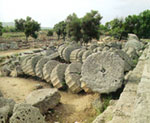 Ο μεγαλοπρεπής ναός του Δία ήταν το σημαντικότερο οικοδόμημα της Άλτεως στην Ολυμπία και δέσποζε σε περίοπτη θέση στο κέντρο της. Πρόκειται για το μεγαλύτερο ναό της Πελοποννήσου, ο οποίος θεωρείται η τέλεια έκφραση, ο «κανών? της δωρικής ναοδομίας. Κτίσθηκε από τους Ηλείους προς τιμήν του Δία με τα λάφυρα από τους νικηφόρους πολέμους, που διεξήγαν κατά των τριφυλιακών πόλεων. Η ανέγερσή του άρχισε το 470 π.Χ. και ολοκληρώθηκε το 456 π.Χ.   Ναός της Ήρας στην Ολυμπία                                                                                 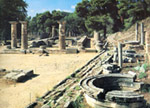 Ο ναός της Ήρας αποτελεί ένα από τα αρχαιότερα δείγματα μνημειακής ναοδομίας στην Ελλάδα. Ήταν κτισμένος στη βορειοδυτική γωνία του ιερού χώρου της Άλτεως, στους νότιους πρόποδες του Κρονίου λόφου, όπου για την προστασία του κατασκευάσθηκε ισχυρός αναλημματικός τοίχος. Αφιερώθηκε στο ιερό της Ολυμπίας από τους κατοίκους του Σκιλλούντα, αρχαίας πόλης της Ηλείας.Βουλευτήριο Ολυμπίας                                                                                       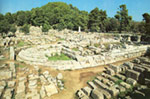 Πρυτανείο Ολυμπίας                                                                                  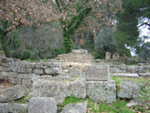 Το Πρυτανείο ήταν από τα αρχαιότερα και σημαντικότερα κτίσματα της Ολυμπίας, αφού αποτελούσε το κέντρο της διοικητικής και πολιτικής ζωής του ιερού και το κέντρο διοίκησης των Ολυμπιακών Αγώνων. Βρίσκεται μέσα στον ιερό περίβολο, ακριβώς στη βορειοδυτική γωνία του, δίπλα στην είσοδο της Άλτεως και απέναντι από το γυμνάσιο. Ήταν η έδρα των πρυτάνεων, αξιωματούχων του ιερού και υπευθύνων για τις θυσίες στους βωμούς των θεών, που γίνονταν μία φορά κάθε μήνα. Αρχαίο στάδιο Ολυμπίας                                                      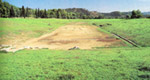 Το στάδιο της Ολυμπίας είναι ο χώρος όπου τελούνταν οι αρχαίοι Ολυμπιακοί Αγώνες αλλά και τα Ηραία. Βρίσκεται ανατολικά της  Άλτεως  αλλά η θέση του δεν ήταν η ίδια στους πρώτους αιώνες τέλεσης των αγώνων. Πριν από τον 6ο αι. π.Χ. το αγώνισμα του σταδίου δρόμου γινόταν σε έναν επίπεδο χώρο, χωρίς κανονικά πρανή στα ανατολικά του μεγάλου βωμού του Δία. Κατά την αρχαϊκή εποχή, γύρω στα μέσα του 6ου αι. π.Χ., έγινε η πρώτη διαμόρφωση του σταδίου (στάδιο Ι), που ήταν μία απλή εξομάλυνση του εδάφους στα νότια του Κρονίου λόφου. Η δυτική στενή πλευρά του σταδίου, η άφεση, ήταν ανοικτή προς το μεγάλο βωμό του Δία, προς τιμήν του οποίου γίνονταν οι αγώνες. Λίγο αργότερα, στα τέλη του 6ου αι. π.Χ., δημιουργήθηκε το στάδιο ΙΙ όπου ο στίβος μεταφέρθηκε. Κατά μήκος της νότιας πλευράς διαμορφώθηκε τεχνητό πρανές για τους θεατές, ύψους περίπου 3 μ., ενώ στη βόρεια πλευρά χρησιμοποιήθηκε το φυσικό πρανές στις υπώρειες του Κρονίου λόφου. Στις αρχές του 5ου αι. π.Χ., όταν οικοδομήθηκε ο μεγάλος ναός του Δία, το στάδιο έλαβε την τελική του μορφή, αυτή που βλέπει σήμερα ο επισκέπτης (στάδιο ΙΙΙ) Έτσι η Ολυμπία είχε αποκτήσει ένα μεγαλύτερο στάδιο, το οποίο μετατοπίσθηκε 82 μ. ανατολικότερα και 7 μ. προς τα βόρεια.Ο στίβος του σταδίου έχει μήκος 212,54 μ. και πλάτος 30 περίπου μ. Η απόσταση ανάμεσα στις δύο λίθινες βαλβίδες, που σηματοδοτούν τις αφέσεις, είναι 192,27 μ., δηλαδή ένα ολυμπιακό στάδιο ή 600 ολυμπιακά πόδια (1 πους=32,04 εκ.). Στο νότιο πρανές του σταδίου υπάρχει η εξέδρα των Ελλανοδικών και απέναντι, στο βόρειο πρανές, ο βωμός της Δήμητρας  Χαμύνης, όπου καθόταν η ιέρεια της θεάς. Υπολογίζεται ότι το στάδιο χωρούσε περίπου 45.000 θεατές, ωστόσο δεν απέκτησε ποτέ λίθινα καθίσματα και οι θεατές κάθονταν κατά γης. Ελάχιστα λίθινα καθίσματα υπήρχαν μόνο για τους επισήμους, ενώ στα ρωμαϊκά χρόνια πιθανόν κατασκευάσθηκαν ξύλινα έδρανα στα πρανή. Γύρω από το στίβο υπήρχε λίθινος αγωγός, με μικρές λεκάνες ανά διαστήματα, όπου συγκεντρώνονταν τα νερά από τα πρανή. Στα τέλη του 3ου αι. π.Χ. κατασκευάσθηκε η μνημειακή είσοδος του σταδίου, η λεγόμενη Κρυπτή, μία λίθινη καμαροσκεπής στοά μήκους 32 μ., από την οποία έμπαιναν στο στάδιο οι αθλητέςΑρχαίο γυμνάσιο Ολυμπίας                                                                              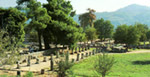 Το αρχαίο γυμνάσιο της Ολυμπίας οικοδομήθηκε στον επίπεδο χώρο βορειοδυτικά της Άλτεως, δίπλα στην κοίτη του ποταμού Κλαδέου και ανήκει στο ίδιο συγκρότημα με την παλαίστρα, που βρίσκεται ακριβώς στη συνέχειά του προς νότο. Εξυπηρετούσε τις προπονήσεις των αθλητών στα αγωνίσματα δρόμου και στο πένταθλο, που παλαιότερα γίνονταν στον ίδιο χώρο, αλλά στην ύπαιθρο. Το γυμνάσιο διαμορφώθηκε στα ελληνιστικά χρόνια, και το κτήριο που σώζεται σήμερα χρονολογείται στο 2ο αι. π.Χ.  Παλαίστρα Ολυμπίας                                                                    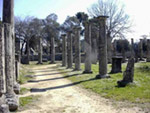 Η παλαίστρα βρίσκεται δυτικά της Άλτεως, έξω από τον ιερό περίβολο και πολύ κοντά στον ποταμό Κλαδέο. Οικοδομήθηκε κατά τον 3ο αι. π.Χ. νότια του γυμνασίου και ανήκει στο ίδιο συγκρότημα με αυτό. Χρησίμευε για την προπόνηση των αθλητών στην πυγμή, στην πάλη και στο άλμα. 
Πρόκειται για σχεδόν τετράγωνο κτήριο, διαστάσεων 66,35 x 66,75 μ., κτισμένο σε χαμηλότερο επίπεδο, περίπου 0,70 μ. από το γυμνάσιο. Το Λεωνιδαίο ήταν μεγάλος πολυτελής ξενώνας, που βρισκόταν στη νοτιοδυτική γωνία του ιερού, έξω από τον περίβολο της Άλτεως. Προοριζόταν για τη φιλοξενία των επισήμων, που έρχονταν στην Ολυμπία κατά τη διάρκεια τέλεσης των Ολυμπιακών Αγώνων. Κτίσθηκε περίπου το 330 π.Χ. και ανοικοδομήθηκε τουλάχιστον δύο φορές στους ρωμαϊκούς χρόνους. Οφείλει το όνομά του στο δωρητή και αρχιτέκτονά του Λεωνίδη από τη Νάξο. Εργαστήριο του Φειδία                                                                              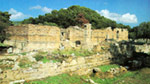 Δυτικά της Άλτεως, έξω από τον ιερό περίβολο και ακριβώς απέναντι από το ναό του Δία, βρίσκεται το εργαστήριο του Φειδία. Εδώ ο μεγάλος γλύπτης της αρχαιότητας φιλοτέχνησε το τεράστιο χρυσελεφάντινο άγαλμα του θεού, το οποίο ήταν ένα από τα επτά θαύματα του αρχαίου κόσμου. Το εργαστήριο οικοδομήθηκε στο β΄ μισό του 5ου αι. π.Χ., όταν ο Φειδίας, μετά τα έργα του στην Ακρόπολη της Αθήνας, ήλθε στην Ολυμπία για την κατασκευή του αγάλματος. Θεηκολεών                                                                                                    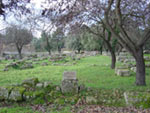 Δυτικά της Άλτεως, έξω από τον ιερό περίβολο και βόρεια του εργαστηρίου του Φειδία, κτίσθηκε ο Θεηκολεών. Ήταν η έδρα των θεηκόλων, των ιερέων της Ολυμπίας, αλλά αποτελούσε, επίσης κατάλυμα όλου του προσωπικού που υπηρετούσε μόνιμα στο ιερό, όπως ήταν οι σπονδοφόροι, οι μάντεις, οι εξηγητές, οι αυλητές και ο ξυλέας, ο προμηθευτής των ξύλων που χρησιμοποιούσαν στις θυσίες. Το αρχικό οικοδόμημα χρονολογείται στα μέσα του 5ου αι. π.Χ., αλλά υπέστη διάφορες προσθήκες και μετασκευές.   Ζάνες                                                                                                          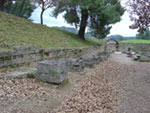 Μπροστά από την ''Κρυπτή'', τη μνημειακή είσοδο του σταδίου της Ολυμπίας και κατά μήκος του κρηπιδώματος των θησαυρών, σώζονται δεκαέξι βάθρα, τα οποία ήταν τοποθετημένα στη σειρά το ένα δίπλα στο άλλο. Στα βάθρα αυτά κατά την αρχαιότητα υπήρχαν ισάριθμα χάλκινα αγάλματα του Δία, τα οποία, όμως, δεν διασώθηκαν. Πρόκειται για τους λεγόμενους Ζάνες (πληθυντικός αριθμός του ονόματος Ζευς), που έγιναν με χρήματα προστίμων που επιβλήθηκαν στους αθλητές, οι οποίοι δεν σεβάσθηκαν τους κανονισμούς των Ολυμπιακών Αγώνων. Τοποθετήθηκαν, μάλιστα, σε περίοπτη θέση προκειμένου να παραδειγματίζονται οι αθλητές που θα λάμβαναν μέρος στους αγώνες. Φιλιππείο                                                                                                    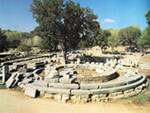 Το Φιλιππείο είναι το μοναδικό κυκλικό οικοδόμημα της Άλτεως και ένα από τα ωραιότερα δείγματα της αρχαίας ελληνικής αρχιτεκτονικής. Είναι κτισμένο σε περίοπτη θέση μέσα στον ιερό περίβολο, στα δυτικά του ναού της Ήρας. Αφιερώθηκε στο ιερό του Δία από το Φίλιππο Β΄, βασιλιά της Μακεδονίας, μετά τη νίκη του στη μάχη της Χαιρώνειας το 338 π.Χ. και αποδεικνύει τη μεγάλη πολιτική σημασία που είχε το ιερό εκείνη την εποχή.  Στοά της Ηχούς                                                                                            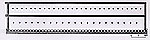 Η Στοά της Ηχούς κτίστηκε γύρω στα 350 π.Χ. και αποτελούσε το ανατολικό όριο της Ιεράς Άλτης. Με την κατασκευή της απομονώθηκε το Στάδιο από την Άλτη. Οφείλει το όνομά της στη ακουστική της, εφόσον ο ήχος επαναλαμβανόταν επτά φορές. Για το λόγο αυτό ονομαζόταν και Επτάηχος. Στο εσωτερικό της υπήρχε ζωγραφικός διάκοσμος από μεγάλους ζωγράφους της εποχής και ονομάστηκε και Ποικίλη Στοά. 
Είναι μήκους 98 μ. και αποτελείται από μία εξωτερική δωρική κιονοστοιχία με 44 κίονες.  Μητρώον                                                                                                    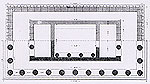 Το Μητρώο ήταν ναός αφιερωμένος στη μητέρα των θεών, Ρέα, που αργότερα μετονομάστηκε Κυβέλη. Βρίσκεται ανατολικά του Ηραίου, μπροστά από το άνδηρο των θησαυρών, σε χώρο όπου προϋπήρχε λατρεία για πολλούς αιώνες, ίσως ήδη από την προϊστορική εποχή. Οι θεότητες που λατρεύονταν εδώ πριν από τη Ρέα ήταν κυρίως η Μητέρα Γη, στην οποία ήταν αφιερωμένο το ιερό Γαίον, και η Ειλείθυια, που ήταν συγγενική θεά και επίσης σχετιζόταν με τη μητρότητα. 
Ο ναός κτίστηκε στις αρχές του 4ου αι. π.Χ.   Νοτιοανατολικό κτήριο της Ολυμπίας                                                         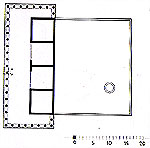 Το ιερό, που είναι γνωστό ως νοτιοανατολικό κτήριο, βρίσκεται στη νοτιοανατολική γωνία της Άλτεως και ήταν αφιερωμένο πιθανότατα στη θεά Εστία. Αποτελούσε, επίσης, το ανατολικό όριο του ιερού, μαζί με τη στοά της Ηχούς, που κτίσθηκε αργότερα λίγο πιο βόρεια. Το κτήριο οικοδομήθηκε στο α΄ μισό του 5ου αι. π.Χ. και φαίνεται ότι λειτουργούσε μέχρι τον 1ο αι. π.Χ., οπότε άρχισαν να κτίζονται πάνω σε αυτό τα μεταγενέστερα οικοδομήματα. Βωμός του Δία στην ΟλυμπίαΣτο χώρο που εκτείνεται ανατολικά του ναού της Ήρας και του Πελοπίου υπήρχε στην αρχαιότητα ο μεγάλος βωμός του Δία, από τον οποίο, όμως, σήμερα δεν διατηρείται κανένα ίχνος. Ωστόσο, τα πολυάριθμα χάλκινα ειδώλια που βρέθηκαν στο χώρο μέσα σε παχύ στρώμα στάχτης, προέρχονται από το βωμό αυτό. Σύμφωνα με το μύθο, τη θέση του βωμού όρισε ο ίδιος ο Δίας, με κεραυνό που έριξε από τον Όλυμπο. Η ολοκληρωτική καταστροφή του πιθανότατα έγινε στα χρόνια του Θεοδοσίου Α΄. Βωμός της Ήρας στην ΟλυμπίαΑνατολικά του ναού της Ήρας, κατά τον κεντρικό άξονα του ναού, σώζονται τα θεμέλια ενός βωμού, που ήταν αφιερωμένος στη θεά Ήρα. Πρόκειται για μικρή, στενόμακρη κατασκευή, φτιαγμένη από πωρόλιθο, με μήκος 5,80 μ. και πλάτος 3,50 μ. Κτίστηκε τον 6ο αι. π.Χ., δηλαδή την ίδια περίοδο με το Ηραίο. Ωστόσο στη θέση αυτή υπήρχε και παλαιότερα ένας απλούστερος βωμός της Ήρας, ο οποίος σχηματιζόταν από τη στάχτη των ζώων που θυσιάζονταν στη θεά, όπως και ο μεγάλος βωμός του Δία.  Βάθρο της Νίκης του ΠαιωνίουΣτο χώρο της ιεράς Άλτεως υπάρχουν εκατοντάδες βάθρα, πολλά από τα οποία είναι ενεπίγραφα, και αρκετά αποτελούσαν βάσεις αγαλμάτων. Ένα από τα πιο σημαντικά βρίσκεται περίπου 30 μ. ανατολικά του ναού του Δία, αριστερά της εισόδου του. Πρόκειται για το τεράστιο βάθρο επάνω στο οποίο ήταν στημένη η Νίκη του Παιωνίου, το θαυμάσιο γλυπτό της κλασικής εποχής. Στην πρόσοψη του βάθρου είχε χαραχθεί αναθηματική επιγραφή, η οποία μας πληροφορεί ότι η Νίκη ήταν αφιέρωμα των Μεσσηνίων και των Ναυπακτίων στον Ολύμπιο Δία, για τη νίκη τους κατά των Λακεδαιμονίων στον Αρχιδάμειο πόλεμο, πιθανότατα το 421 π.Χ.: «ΜΕΣΣΑΝΙΟΙ ΚΑΙ ΝΑΥΠΑΚΤΙΟΙ ΑΝΕΘΕΝ ΔΙΙ ΟΛΥΜΠΙΩΙ ΔΕΚΑΤΑΝ ΑΠΟ ΤΩΜ ΠΟΛΕΜΙΩΝ>>. Η γλώσσα που χρησιμοποιείται εδώ είναι δωρική, επειδή οι αναθέτες του μνημείου ήταν Δωριείς. Προϊστορικό κτήριο Ολυμπίας                                                                           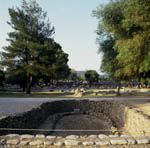 Στους νότιους πρόποδες του Κρονίου λόφου αναπτύχθηκαν οι προϊστορικές λατρείες του ιερού, όπως του Κρόνου, της Ρέας, της Γαίας, της Θέμιδας, της Ειλειθυίας, του Ιδαίου Ηρακλή και άλλων θεοτήτων. Κατά την Πρωτοελλαδική ΙΙΙ περίοδο (2300-2000 π.Χ.), σύμφωνα με τα μέχρι τώρα ανασκαφικά δεδομένα, φαίνεται ότι είχε διαμορφωθεί στο χώρο της Άλτεως ένα πρωτόγονο οργανωμένο ιερό, ενδεχομένως και κάποιος οικισμός γύρω του, με συνεχή κατοίκηση ως την Υστεροελλαδική ΙΙΙ εποχή (1600-1100 π.Χ.).    
Πελόπιο                                                                                                        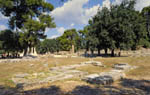 Το Πελόπιο ήταν ταφικό μνημείο (κενοτάφιο) αφιερωμένο στον Πέλοπα, τοπικό ήρωα που τιμούσαν ιδιαίτερα οι Ηλείοι. Βρίσκεται μεταξύ του ναού της Ήρας και του ναού του Διός. Σύμφωνα με την παράδοση που αναφέρει ο περιηγητής Παυσανίας (5.13.1), το αφιέρωσε στον Πέλοπα ο Ηρακλής, που ήταν τέταρτος απόγονός του. Κάτω από το Πελόπιο, σε βάθος 2,50 μ. από τη σημερινή επιφάνεια του εδάφους, βρίσκεται η αρχαιότερη κατασκευή μέσα στο ιερό της Άλτεως.   Νυμφαίο Ολυμπίας                                                                                      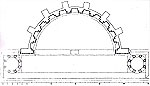 Το υδραγωγείο του Ηρώδη του Αττικού ήταν από τις πιο πλούσιες και εντυπωσιακές κατασκευές που κοσμούσαν την ιερά Άλτι. Βρίσκεται ανάμεσα στο ναό της Ήρας και στο άνδηρο των θησαυρών και είναι γνωστό ως Νυμφαίο ή εξέδρα του Ηρώδη του Αττικού. Ήταν μεγάλη μνημειακή κρήνη, αλλά και δεξαμενή για το νερό, που ερχόταν από πηγές στα ανατολικά του ιερού και διοχετευόταν με πυκνό σύστημα αγωγών σε διάφορα σημεία του, μέσα και έξω από την Άλτι. Το Νυμφαίο κατασκευάσθηκε το 160 μ.Χ.  Νότια Στοά Ολυμπίας                                                                                    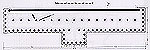 Η νότια στοά αποτελούσε το νότιο όριο του ιερού της Ολυμπίας, και ήταν η κύρια είσοδός του από την πλευρά αυτή. Βρίσκεται νότια του βουλευτηρίου, έξω από τον περίβολο της ιεράς Άλτεως. Κατασκευάσθηκε περίπου την ίδια εποχή με τη στοά της Ηχούς, γύρω στο 360-350 π.Χ. και διατηρήθηκε σε χρήση για αρκετούς αιώνες. 
Η στοά είναι κτισμένη από ντόπιο κογχυλιάτη λίθο, ενώ για την κρηπίδα της έχει χρησιμοποιηθεί μάρμαρο. Το μήκος της ήταν περίπου 80 μ. και το βάθος της έφθανε τα 13,50 μ.  Οικία του Νέρωνα - Ανατολικές Θέρμες                                                    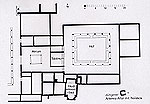 Το μεγάλο κτηριακό συγκρότημα, που έχει αποδοθεί στο Ρωμαίο αυτοκράτορα Νέρωνα, βρίσκεται νοτιοανατολικά της Άλτεως, στη θέση όπου στην κλασική εποχή υπήρχε το ιερό της Εστίας και άλλα κτίσματα, τα οποία κατεδαφίστηκαν. Ένας μολύβδινος υδαταγωγός με την επιγραφή NERONIS: AUG., καθώς και άλλες ενδείξεις, οδήγησαν τους μελετητές να ταυτίσουν το κτήριο με την οικία του αυτοκράτορα, που οικοδομήθηκε κατά τα έτη 65-67 μ.Χ.. Ελληνικά λουτρά Ολυμπίας                                                                                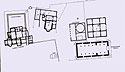 Τα παλαιότερα λουτρά του ιερού της Ολυμπίας, που εξυπηρετούσαν τις ανάγκες των αθλητών, βρίσκονται στο δυτικότερο τμήμα του, κοντά στον ποταμό Κλαδέο. Ονομάζονται ελληνικά λουτρά, για να διακρίνονται από τα υπόλοιπα, που κατασκευάσθηκαν στους ρωμαϊκούς χρόνους. Το συγκρότημα κατασκευάσθηκε τον 5ο αι. π.Χ. και δεν κτίσθηκε με ενιαίο αρχιτεκτονικό σχέδιο, αλλά σε όλη σχεδόν τη διάρκεια χρήσης του γίνονταν διάφορες επεμβάσεις και επεκτάσεις.Ηρώο ΟλυμπίαςΤο ηρώο βρίσκεται ανάμεσα στο Θεηκολεώνα και στα ελληνικά λουτρά, στο δυτικό τμήμα του ιερού της Ολυμπίας, εκεί όπου υπάρχουν οι βοηθητικές εγκαταστάσεις. Το κτήριο οικοδομήθηκε στο β΄ μισό του 5ου αι. π.Χ. και αρχικά συνδεόταν με τη λειτουργία των λουτρών, εφόσον ήταν το εφιδρωτήριο, (βοηθητικός χώρος για την εφίδρωση των λουόμενων). Λίγο αργότερα, όμως, κατά την ελληνιστική και ρωμαϊκή περίοδο, έπαψε να λειτουργεί ως χώρος θερμού λουτρού και χρησιμοποιήθηκε ως ηρώο.  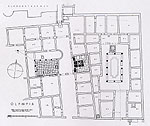 Ξενώνες της Ολυμπίας                                                                                   Οι ξενώνες των ρωμαϊκών χρόνων βρίσκονται έξω από την ιερά Άλτι, δυτικά του εργαστηρίου του Φειδία και πολύ κοντά στις θέρμες του Κλαδέου. Η εγκατάσταση των θερμών στο χώρο αυτό, σχετίζεται άμεσα με την κατασκευή των ξενώνων. Οι ξενώνες κτίσθηκαν γύρω στο 170 π.Χ., προκειμένου να αντιμετωπισθούν οι συνεχώς αυξανόμενες ανάγκες των επισκεπτών του ιερού, ιδιαίτερα κατά την περίοδο τέλεσης των Ολυμπιακών Αγώνων. Θέρμες Λεωνιδαίου                                                                                      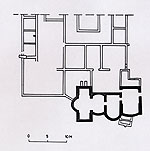 Το μικρό λουτρό, που κτίσθηκε έξω από το νοτιοδυτικό άκρο της Άλτεως, είναι γνωστό σήμερα ως ''θέρμες Λεωνιδαίου'', επειδή βρίσκεται δίπλα στον ομώνυμο ξενώνα, χωρίς όμως να σχετίζεται με αυτόν. Η ανέγερσή του τοποθετείται στον 3ο αι. μ.Χ., αλλά εξακολούθησε να χρησιμοποιείται με μετατροπές και αργότερα, έως τον 6ο αι. μ.Χ.   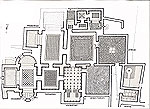 Θέρμες Κλαδέου                                                                                                Ένα από τα λουτρικά συγκροτήματα που υπήρχαν στο ιερό της Ολυμπίας, είναι αυτό που βρίσκεται στο δυτικό άκρο του, κοντά στην κοίτη του Κλαδέου ποταμού, στο χώρο όπου υπήρχε η πισίνα των ελληνικών λουτρών του 5ου αι. π.Χ. Χρονολογείται στα ρωμαϊκά χρόνια, γύρω στο 100 μ.Χ., και η κατασκευή του συνδέεται με τους ρωμαϊκούς ξενώνες που βρίσκονται σε μικρή απόσταση προς τα νότια. Οι λουτρικές εγκαταστάσεις γνωστές ως "Θέρμες του Κλαδέου'' καταλαμβάνουν επιφάνεια περίπου 400 τ.μ.  Θέρμες Κρονίου                                                                                          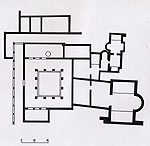 Στην περιοχή βόρεια του Πρυτανείου, στις παρυφές του ιερού της Ολυμπίας, βρίσκεται μεγάλο κτήριο γνωστό ως ''θέρμες Κρονίου'' ή ''Βόρειες θέρμες''. Το συγκρότημα οικοδομήθηκε κατά την αυτοκρατορική εποχή επάνω σε κτήριο και λουτρά ελληνιστικών χρόνων. Παρέμεινε σε χρήση μέχρι τον 5ο -6ο αι. μ.Χ. και σε όλο αυτό το διάστημα δέχθηκε διάφορες επισκευές και προσθήκες, όπως αυτή ενός μικρού συγκροτήματος θερμών στη βορειοανατολική πλευρά του.  Θησαυροί της Ολυμπίας                                                                                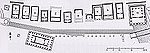 Οι θησαυροί του ιερού της Ολυμπίας βρίσκονται συγκεντρωμένοι στους νότιους πρόποδες του Κρονίου λόφου, στο χώρο όπου υπήρχαν οι προϊστορικές λατρείες του ιερού. Κτίσθηκαν επάνω σε τεχνητό επίπεδο άνδηρο, που καταλαμβάνει την έκταση από το Νυμφαίο έως το στάδιο και διαμορφώθηκε ειδικά γι' αυτό το σκοπό. Δεν είναι όλοι θεμελιωμένοι στο ίδιο ύψος, γιατί δεν οικοδομήθηκαν ταυτόχρονα. Οι πρώτοι χρονολογούνται στα αρχαϊκά χρόνια, στον 6ο αι. π.Χ. Ιππόδρομος ΟλυμπίαςΟ ιππόδρομος βρισκόταν στο νοτιοανατολικό άκρο του ιερού της Ολυμπίας, στη μεγάλη επίπεδη έκταση νότια του σταδίου και σχεδόν παράλληλα με αυτό. Μέχρι σήμερα δεν έχει εντοπισθεί η ακριβής θέση του, επειδή πιθανότατα οι εγκαταστάσεις του έχουν παρασυρθεί από τον ποταμό Αλφειό, που κατέκλυσε την περιοχή στα μεσαιωνικά χρόνια, όταν σταμάτησε να συντηρείται το ανάχωμα που υπήρχε στη δεξιά του όχθη.  ΙΕΡΗ ΕΚΕΧΕΙΡΙΑΛίγο καιρό πριν την έναρξη των αγώνων, τρεις  σπονδοφόροι ( < σπένδω= συμφωνώ ειρήνη), πολίτες της Ήλιδας στεφανωμένοι με κλαδιά ελιάς και κρατώντας το ραβδί – σύμβολο του κήρυκα, γυρνούσαν από πόλη σε πόλη κηρύσσοντας την Ιερή Εκεχειρία.  Παρολ’αυτά, αντίθετα σε αυτό που ορισμένοι συγγραφείς πίστεψαν δεν σταματούσε όλες τις εχθροπραξίες. Σκοπός της ήταν η ομαλή διεξαγωγή των αγώνων, δηλαδή η ανεμπόδιστη μετακίνηση των αθλητών και των χιλιάδων θεατών και ειδικά η εξασφάλιση ηρεμίας στην Ηλεία, στην οποία απαγορευόταν οποιαδήποτε εχθροπραξία. Βέβαια, επειδή η παραβίαση της Εκεχειρίας εθεωρείτο ασέβεια προς τον ίδιο το Δία, η τήρησή της ήταν γενική και ο σεβασμός της θέμα συνειδητής επιλογής, μια και δεν επιβάλλονταν δια της βίας από κάποια δύναμη. Ας σημειωθεί εδώ ότι η Ιερή Εκεχειρία δεν αποτελούσε μία συνθήκη που βασιζόταν στην αγαθή προαίρεση των πόλεων. Η παραβίασή της είχε σοβαρότατες πολιτικές συνέπειες και αποτελούσε ανεξίτηλο στίγμα για όσες πόλεις τυχόν δεν θα την έκαναν σεβαστή. Η ίδια η Ολυμπιακή Βουλή είχε δικαίωμα να επιβάλλει αυστηρότατες ποινές και βαρύτατα πρόστιμα στους παραβάτες. Σε όσους δεν πλήρωναν το πρόστιμο, τους απαγορευόταν η χρησμοδότηση στο Μαντείο των Δελφών και η Ολυμπιακή Βουλή τους απέκλειε από την πανελλήνια εορτή των Ολυμπιακών Αγώνων. Και οι δύο αυτές ποινές ήταν κάτι το ασύλληπτο για τους αρχαίους Έλληνες. Για τον λόγο αυτό οι παραβιάσεις που καταγράφηκαν ιστορικά ήταν ελάχιστες: όταν κάποτε Σπαρτιάτης πολεμιστής παραβίασε την ουδετερότητα της Ήλιδος, η Σπάρτη πλήρωσε βαρύτατο πρόστιμο. Και όταν στους χρόνους του Φιλίππου Β΄, ο Αθηναίος Φρύνων ληστεύτηκε από μακεδόνες οπλίτες, ο Φίλιππος, αφού ισχυρίστηκε ότι οι οπλίτες του δεν γνώριζαν ότι είχε κηρυχθεί η Εκεχειρία, τους τιμώρησε αυστηρά και ζήτησε συγγνώμη της Ολυμπιακής Βουλής.ΕΛΛΑΝΟΔΙΚΕΣΉταν ανώτατοι κριτές και δικαστές στους Ολυμπιακούς Αγώνες που αρχικά εκλέγονταν από ένα μέλος δύο οικογενειών της Πίσας και της Ήλιδας. Από το 580 π.Χ. το προνόμιο επεκτάθηκε σε όλους τους κατοίκους της Ηλείας, οι οποίοι εκλέγονταν με κλήρο. Το 480 π.Χ. ο αριθμός των Ελλανοδικών αυξήθηκε σε εννέα, το 476 π.Χ. σε δέκα, το 368 π.Χ. σε δώδεκα. Το 364 π.Χ. οι Ελλανοδίκες μειώθηκαν σε οκτώ, αλλά από το 348 π.Χ. και εξής αυξήθηκαν και πάλι σε δέκα, ένας από κάθε φυλή των Ηλείων. Οι Ελλανοδίκες καλούνταν στην Ήλιδα δέκα μήνες πριν από την έναρξη των Ολυμπιακών αγώνων. Στον οίκο των Ελλανοδικών ή ''Ελλανοδικαιώνα'' έπαρναν μαθήματα για τους κανονισμούς των αγώνων, τα καθήκοντα και τις υποχρεώσεις τους. Έτσι, στη διάρκεια των Ολυμπιακών αγώνων επέβλεπαν την τήρηση των διατάξεων και απένειμαν τα βραβεία στους νικητές. Έπαιρναν θέση στην εξέδρα των Ελλανοδικών, στη νότια πλευρά του σταδίου της Ολυμπίας. Φορούσαν πορφυρό ένδυμα, την ''πορφυρίδα'', και κρατούσαν στο χέρι κλαδί φοίνικα. Οι αποφάσεις των Ελλανοδικών μπορούσαν να κριθούν, ύστερα από έφεση, μόνον από τη Βουλή των Ηλείων, η οποία συνερχόταν στο βουλευτήριο της Ολυμπίας. Υφιστάμενοι των Ελλανοδικών ήταν οι ''Αλύται'', οι οποίοι εκτελούσαν αστυνομικά καθήκοντα μέσα στον αγωνιστικό χώρο. Οι Ελλανοδίκες, συνεπικουρούμενοι από τους αλυτάρχες, επέβαλλαν σε όσους δεν υπάκουαν στους κανόνες ποινές, που περιλάμβαναν σωματική τιμωρία, χρηματικό πρόστιμο έως και αποκλεισμό από τους αγώνες. Οι σωματικές ποινές εκτελούνταν από τους ραβδούχους και τους μαστιγοφόρους. Αν ένας αθλητής δεν μπορούσε να πληρώσει το πρόστιμο, το κατέβαλε η πόλη του, για να μην αποκλειστεί από τους αγώνες. Τα έσοδα από τα πρόστιμα χρησιμοποιούνταν για να κατασκευαστούν τα αγάλματα του Δία, οι Ζάνες, που τοποθετούνταν στο χώρο του ιερού.
Αξίζει να σημειωθεί ότι στα 1200 περίπου χρόνια που διήρκεσαν οι αγώνες οι παραβιάσεις του θεσμού ήταν ελάχιστες και ασήμαντες.ΤΟ ΑΓΩΝΙΣΤΙΚΟ ΠΡΟΓΡΑΜΜΑ ΜΙΑΣ ΟΛΥΜΠΙΑΔΑΣΒΙΒΛΙΟΓΡΑΦΙΑ  ΕΡΕΥΝΗΤΙΚΗΣ ΕΡΓΑΣΙΑΣΙστοσελίδα της ΒικιπαιδείαςΙστοσελιδα του ιδρύματος μείζονος ΕλληνισμούΙστοσελιδα   Ε.Ο.ΕΒιβλίο  ‘’ ΟΛΥΜΠΙΑΚΟΙ ΑΓΩΝΕΣ 28 ΑΙΩΝΕΣ’’ του Μενέλαου  Χρόνη   Ειδικές  Εκδόσεις ΛαμπρόπουλοςBeck, C. (ed.), Οι Ολυμπιακοί Αγώνες, 776 π.Χ.-1896, Αθήναι 1896.Γιαλούρης, Ν. (επιμ.), Οι Ολυμπιακοί αγώνες στην Αρχαία  ΕλλάδαΘωμάς Γιαννάκης ,Η Ιστορία του Αθλητισμού Ζαχαρίας Κυριάκου  Ολυμπιακοί αγώνες: Η γέννηση, η αναβίωση, η επιστροφή  Η μεγαλύτερη γιορτή της Αθήνας τελούνταν κάθε τέσσερα χρόνια προς τιμήν της πολιούχου Αθηνάς και, σύμφωνα με την αθηναϊκή παράδοση, η ίδρυσή της αποδίδεται στον Εριχθόνιο ή πιθανότατα στο Θησέα. Η αναδιοργάνωσή της, ωστόσο, οφείλεται σε πρωτοβουλία του Πεισιστράτου, στη δεκαετία 570-560 π.Χ. Κατά την Αρχαϊκή και Κλασική περίοδο η αίγλη των Παναθηναίων ήταν ανάλογη με εκείνη των άλλων φημισμένων πανελλήνιων αγώνων (Ολύμπια, Πύθια, Νέμεα και Ίσθμια). Στα Ελληνιστικά και Ρωμαϊκά χρόνια η γιορτή αποτελούσε ένα από τα ελάχιστα στοιχεία της αθηναϊκής παρουσίας στα ιστορικά δρώμενα της εποχής. Το τέλος της τέλεσης των Παναθηναίων τοποθετείται γύρω στις αρχές του 5ου αιώνα μ.Χ.Την Κλασική περίοδο, η γιορτή διεξαγόταν στο δεύτερο μισό του Αυγούστου για οκτώ ημέρες και περιλάμβανε αγώνες μουσικών και ραψωδών, αθλητικούς και ιππικούς, καθώς και άλλες εκδηλώσεις. Τα Παναθήναια, σε αντίθεση με τους υπόλοιπους πανελλήνιους αγώνες, ήταν χρηματίτες και όχι στεφανίτες, με τους νικητές να λαμβάνουν ακριβά έπαθλα (π.χ. ελαιόλαδο σε αμφορείς) και όχι απλά στεφάνια.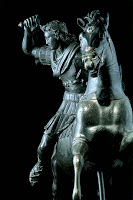 Μ.Αλέξανδρος, Δίον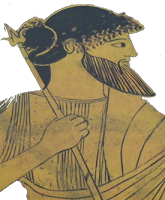 Ζεύς-Διός-Διί-Δία, ω Ζεῦ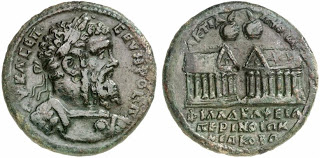 ΑΚΤΙΑ - ΠΥΘΙΑ / ΦΙΛΑΔΕΛΦΕΙΑ ΠΕΡΙΝΘΙΩΝ ΝΕΩΚΟΡΩ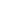 Το βουλευτήριο βρίσκεται νότια του ναού του Δία, έξω από τον ιερό περίβολο της Άλτεως. Είναι από τα αρχαιότερα και σημαντικότερα κτίσματα του ιερού της Ολυμπίας και είχε άμεση σχέση με τη διεξαγωγή των Ολυμπιακών Αγώνων. Ήταν η έδρα της βουλής των Ηλείων, τα μέλη της οποίας είχαν την ευθύνη για τη διοργάνωση των αγώνων, πιθανότατα και των Ελλανοδικών, των κριτών των αγώνων. Εδώ γίνονταν οι καταγραφές των αθλητών, οι κληρώσεις για τη συμμετοχή τους στους αγώνες και οι επίσημες ανακοινώσεις με τα ονόματα των συμμετεχόντων και το πρόγραμμα των αγώνων. Επίσης, εδώ εκδικάζονταν τα παραπτώματα και οι ενστάσεις των αθλητών και αποφασίζονταν οι ποινές τους. Η κατασκευή του βουλευτηρίου άρχισε τον 6ο αι. π.Χ. και ολοκληρώθηκε τον 4ο αι. π.Χ., ενώ μικρές προσθήκες και επεμβάσεις έγιναν και στα ρωμαϊκά χρόνια. Λεωνιδαίο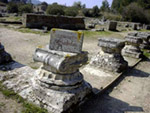   Στο διάστημα της προετοιμασίας των αθλητών στην πόλη της Ήλιδας, οι Ελλανοδίκες τους χώριζαν, ανάλογα με την ηλικία τους, σε κατηγορίες (ανδρών και παίδων).
Δύο ημέρες πριν την έναρξη των αγώνων, αθλητές, κριτές και επίσημοι ξεκινούσαν σε πομπή από την Ήλιδα και έφταναν στην Ολυμπία διανύοντας την Ιερά Οδό.Πρώτη ημέρα.
 Την πρώτη ημέρα το πρωί γινόταν η τελετή ορκωμοσίας για την τήρηση των κανόνων εκ μέρους των αθλητών, των συγγενών τους και των κριτών στο Βουλευτήριο, μπροστά στο άγαλμα του Ορκίου Διός. Στη συνέχεια γινόταν η καταγραφή των αθλητών, ο χωρισμός τους κατά αγωνίσματα, και η κλήρωσή τους κατά ζεύγη ή τη σειρά που θα αγωνίζονταν. Έπειτα, κοντά στην είσοδο του σταδίου πραγματοποιούνταν οι αγώνες των κηρύκων και των σαλπιγκτών. Το απόγευμα τελούνταν θυσίες στην ιερή Αλτη και χρησμοδοσίες. Επίσης φιλόσοφοι, ιστορικοί και ποιητές απήγγειλλαν λόγους και γίνονταν διάφορες συναθροίσεις.Δεύτερη ημέρα.
 Το πρωί όλοι οι αθλητές και οι Ελλανοδίκες σε πομπή πήγαιναν στο στάδιο, όπου τους περίμενε συγκεντρωμένο το πλήθος. Οι αγώνες άρχιζαν με το αγώνισμα του σταδίου δρόμου, ακολουθούσε η πάλη παίδων, η πυγμή και το παγκράτιο.Τρίτη ημέρα.
 Το πρωί διεξάγονταν οι αρματοδρομίες και τα ιππικά αγωνίσματα στον ιππόδρομο. Το απόγευμα στο στάδιο γινόταν το αγώνισμα του πεντάθλου (άλμα, δίσκος, δρόμος, ακόντιο, πάλη). Το βράδυ της ίδιας μέρας έκαναν θυσίες προς τιμήν του Πέλοπα και ακολουθούσαν εορταστικά δείπνα.Τέταρτη ημέρα.
Όλοι οι αθλητές, οι Ελλανοδίκες, οι θεωρίες σε πομπή που ξεκινούσε από το γυμνάσιο έφτανε στο μεγάλο βωμό του Διός, όπου έκαναν θυσία 100 ζώων (εκατόμβη). Μετά το τέλος της λαμπρής αυτής τελετής, γίνονταν οι αγώνες δρόμου των ανδρών, της πάλης, της πυγμής και του παγκρατίου. Η μέρα τελείωνε με την οπλιτοδρομία.Πέμπτη ημέρα.
Η τελευταία μέρα ήταν αφιερωμένη στην βράβευση των αθλητών. Οι νικητές πήγαιναν προς το ναό του Διός, όπου τους στεφάνωναν οι Ελλανοδίκες. Ακολουθούσε επίσημο γεύμα στο πρυτανείο και εορταστικές εκδηλώσεις που διαρκούσαν μέχρι το βράδυ.    Η ΠΡΟΕΤΟΙΜΑΣΙΑ ΤΩΝ ΑΘΛΗΤΩΝ

  Δύο ήταν οι απαραίτητες προϋποθέσεις για τη συμμετοχή των αθλητών στους Ολυμπιακούς Αγώνες, έπρεπε να είναι Έλληνες, γεννημένοι ελεύθεροι από γονείς ελεύθερους πολίτες. Ως Έλληνες είχαν κοινή θρησκεία, ήθη, έθιμα, γλώσσα, ιδανικά. Ως ελεύθεροι πολίτες αποτελούσαν μέλη μιας κοινότητας και είχαν τις ίδιες αντιλήψεις για την υπόσταση του ελεύθερου ατόμου που γυμναζόταν για να γίνει άριστος.

  Όσοι ήθελαν να λάβουν επίσημα μέρος στην Ολυμπιάδα έπρεπε να προπονηθούν στην πατρίδα τους τουλάχιστον δέκα μήνες πριν τους αγώνες.   Οι αθλητές όφειλαν να παρουσιαστούν στην Ήλιδα, έδρα της διοργανώτριας πόλης, ένα μήνα πριν από την έναρξη των αγώνων. Η συγκεκριμένη διάταξη τηρούνταν με μεγάλη αυστηρότητα από τους διοργανωτές των αγώνων. Το διάστημα αυτό ήταν απαραίτητο στους ελλανοδίκες για να ελέγξουν την προέλευση των αθλητών και τη φυσική τους κατάσταση, ώστε να αποκλείσουν από τους αγώνες όσους δεν ήταν ικανοί να ανταποκριθούν στο μεγάλο συναγωνισμό. Συναναστρεφόμενοι καθημερινά τους αθλητές, έκριναν, εκτός από τις ικανότητες και τα προσόντα τους, το ήθος και τον χαρακτήρα τους. 

  Επίσης, η μέθοδος προγύμνασης και το είδος των ασκήσεων αποφασίζεται από άλλους κι ο ελλανοδίκης, και όχι ο προπονητής, με δική του πρωτοβουλία και χωρίς κανέναν περιορισμό οργανώνει τα πάντα, σύμφωνα με τις συγκεκριμένες συνθήκες που ισχύουν κάθε φορά. Και ο ελλανοδίκης έχει το μαστίγιο στη διάθεσή του, όχι μόνο για τον αθλητή αλλά και για τον προπονητή, και το χρησιμοποιεί σε κάθε περίπτωση ανυπακοής στις διαταγές του. Και όλοι είναι υποχρεωμένοι να συμμορφώνονται με τις διαταγές των ελλανοδικών, καθώς αυτοί που τις παραβιάζουν μπορούν να αποβληθούν από τους αγώνες αμέσως.

  Παράλληλα οι αθλητές προπονούνταν στα δύο γυμνάσια και τη μία παλαίστρα της Ήλιδας. Εκεί αποδείκνυαν έμπρακτα ότι γνώριζαν και εφάρμοζαν τους κανόνες του «ευ αγωνίζεσθαι», τους οποίους διδάσκονταν στα γυμνάσια των πόλεων από τις οποίες προέρχονταν. Κατά τη διάρκεια της μηνιαίας προετοιμασίας των αθλητών, οι κριτές είχαν την υποχρέωση να τους κατανείμουν σε κατηγορίες, ανάλογα με την ηλικία τους. Στα Ολύμπια υπήρχαν οι κατηγορίες των ανδρών και των παίδων, ενώ σε άλλους αγώνες συναντάμε και την κατηγορία των «αγένειων» (εφήβων). 

  Αρχικά, οι νέοι γυμνάζονταν (γυμνός>γυμνάσιο) στα ίδια τα αγωνίσματα υπό την επίβλεψη του παιδαγωγού, που φρόντιζε και για την εκπαίδευση τους. Αργότερα όμως, επειδή οι αντιλήψεις για τη σωματική αγωγή των νέων άλλαξαν χάρη στη συμβολή, κυρίως, της ιατρικής, η επίβλεψη των αθλητών ανατέθηκε σε ειδικούς προπονητές, που ήταν συνήθως παλαίμαχοι αθλητές. 
Έχουν επιβιώσει τρεις ονομασίες για τους ανθρώπους που ασχολούνταν με τη σωματική εκπαίδευση και την προπόνηση των αθλητών στην αρχαιότητα: γυμναστές, που καθόριζαν το πρόγραμμα της άσκησης, παιδοτρίβες, οι οποίοι επέβλεπαν την προπόνηση, και αλείπτες, που έκαναν μαλάξεις με λάδι.

  Πολλοί νικητές τιμούσαν τους γυμναστές και τους παιδοτρίβες στήνοντας τα άγαλμα δίπλα στο δικό τους.